Hotelová akadémia v ŽilineŠkolský vzdelávací program pre 3-ročné učebné odbory6444 H čašník, servírka6445 H kuchár, kuchárka2964 H cukrár, cukrárkaVypracovaný na základe Zákona NR SR č. 245/2008 Z. z. o výchove a vzdelávaní (Školský zákon) a o zmene a doplnení niektorých zákonov v znení neskorších predpisov, v súlade so Zákonom o odbornom vzdelávaní č. 61/2015 a v súlade so štátnym vzdelávacím programom č. 2013-762/1889:23-925 a vzmysle platných dodatkov k ŠVP.Charakteristika školského vzdelávacieho programu v učebných odboroch 6444 H čašník servírka, 6445 H kuchár, 2964 H cukrárZákladné údaje o štúdiu Ciele a poslanie výchovy a vzdelávania     Príprava v učebných odboroch čašník, servírka a kuchár, cukrár  zahŕňa teoretické vyučovanie a praktické vyučovanie. Teoretické vyučovanie je  organizované v priestoroch školy a praktické vyučovanie je organizované vo vlastnom pracovisku praktického vyučovania a priamo na zmluvných pracoviskách zamestnávateľov. Odbory štúdia sú koncipované ako trojročné odbory     Stratégia výučby školy vytvára priestor pre rozvoj nielen odborných, ale aj  kľúčových kompetencií. Najväčší dôraz sa kladie na rozvoj osobnosti žiaka. Všeobecná zložka vzdelávania vychádza zo skladby všeobecno-vzdelávacích predmetov učebného plánu. V jazykovej oblasti je vzdelávanie a príprava zameraná na slovnú a písomnú komunikáciu, ovládanie prejavu v slovenskom jazyku, na vyjadrovanie sa v bežných situáciách spoločenského a pracovného styku v cudzom jazyku. Žiaci sa tiež oboznamujú s vývojom ľudskej spoločnosti, základnými princípmi etiky, zásadami spoločenského správania. Osvojujú si základy matematiky, chémie a informatiky, ktoré sú nevyhnutné pre výkon povolania. V odbornom vzdelávaní v odbore čašník, servírka je príprava zameraná na oblasť ekonomiky, spoločenskej komunikácie, zloženia a skladovania potravín, výživy, stolovania, základov technológie prípravy pokrmov a pod. V rámci odborného výcviku žiaci získavajú  praktické zručnosti najmä na úseku obsluhy.V odbornom vzdelávaní v odbore kuchár je príprava zameraná na oblasť ekonomiky a výchovy k podnikaniu, spoločenskej komunikácie, zloženia a skladovania potravín, výživy, technológie prípravy pokrmov a pod. V rámci odborného výcviku žiaci získavajú  praktické zručnosti na úseku  prípravy jedál a pokrmov.V odbornom vzdelávaní v odbore cukrár je príprava zameraná na oblasť ekonomiky, zloženia a skladovania potravín, výživy, cukrárenskej technológie  a odborného kreslenia a modelovania. V rámci odborného výcviku žiaci získavajú  najmä praktické zručnosti na úseku cukrárenskej výroby.   Veľký dôraz sa kladie na rozvoj osobnosti žiaka, na formovanie jeho osobnostných a profesionálnych vlastností, postojov a hodnotovej orientácie. Absolvovaním nášho vzdelávacieho programu chceme v súlade so školským zákonom naplniť tieto ciele:získať kompetencie, a to najmä v oblasti komunikačných schopností, ústnych spôsobilostí a písomných spôsobilostí, využívania informačno-komunikačných technológií, komunikácie v materinskom jazyku a cudzom jazyku, matematickej gramotnosti a kompetencie v oblasti prírodných vied a technológií, k celoživotnému učeniu, sociálne kompetencie a občianske kompetencie, podnikateľské schopnosti a kultúrne kompetencie,ovládať jeden cudzí jazyky a vedieť ho používať naučiť sa správne identifikovať  problémy a navrhovať a vedieť ich riešiť,rozvíjať manuálne zručnosti, tvorivé psychomotorické schopnosti, aktuálne poznatky a pracovať s nimi v oblastiach súvisiacich s nadväzujúcim vzdelávaním alebo najmä na trhu práce,posilňovať úctu k rodičom a ostatným osobám, ku kultúrnym a národným hodnotám a tradíciám štátu, ktorého je občanom, k štátnemu jazyku, k materinskému jazyku a k svojej vlastnej kultúre,získať a posilňovať úctu k ľudským právam a základným slobodám a zásadám ustanoveným v Dohovore o ochrane ľudských práv a základných slobôd,pripraviť sa na zodpovedný život v slobodnej spoločnosti, v duchu porozumenia znášanlivosti, rovnosti muža a ženy, priateľstva medzi národmi, národnostnými a etnickými skupinami náboženskej tolerancie,naučiť sa rozvíjať a kultivovať svoju osobnosť a celoživotne sa vzdelávať, pracovať v skupine a preberať na seba zodpovednosť, naučiť sa kontrolovať a regulovať svoje správanie, starať sa a chrániť svoje zdravie vrátane zdravej výživy a životné prostredie a rešpektovať všeľudské etické hodnoty, získať všetky informácie o právach dieťaťa a spôsobilosť na ich uplatňovanie.Ciele výchovy a vzdelávania orientované na vytváranie predpokladov celoživotného vzdelávania sú zamerané na:Posilnenie výchovnej funkcie školy so zámerom: umožniť všetkým žiakom prístup ku kvalitnému záujmovému vzdelávaniu a voľnočasovým aktivitám,vytvárať motiváciu k učeniu, ktorá žiakom umožní pokračovať nielen v ďalšom vzdelávaní, ale aj v kultivovaní a rozvoji vlastnej osobnosti,podporovať špecifické záujmy, schopnosti a nadanie žiakov,vytvárať vzťah k základným ľudským hodnotám ako je úcta a dôvera, sloboda a zodpovednosť, spolupráca a kooperácia, komunikácia a tolerancia,Podporu talentu, osobnosti a záujmu každého žiaka s cieľom:rozvíjať edukačný proces na báze skvalitňovania vzťahov medzi učiteľom - žiakom – rodičom,rozvíjať tímovú spoluprácu medzi žiakmi budovaním prostredia tolerancie a radosti z úspechov, vytvárať prostredie školy založené na tvorivo-humánnom a poznatkovo-hodnotovom prístupe k vzdelávaniu s dôrazom na aktivitu a slobodu osobnosti žiaka,odstraňovať prejavy šikanovania, diskriminácie, násilia, xenofóbie, rasizmu a intolerancie v súlade s Chartou základných ľudských práv  a slobôd,viesť žiakov k zmysluplnej komunikácii a vyjadreniu svojho názoru,zapájať sa do projektov zameraných nielen na rozvoj školy, ale aj na osvojenie si takých vedomostí, zručností a kompetencií, ktoré žiakom prispejú k ich uplatneniu sa na trhu práce na Slovensku a v krajinách Európskej únie a k motivácii pre celoživotné vzdelávanie sa,nadväzovať spoluprácu  s rôznymi školami a subjektami a v zahraničí,uplatňovať nové metódy a formy vyučovania zavádzaním aktívneho učenia, realizáciou medzipredmetovej integrácie, propagáciou a zavádzaním projektového a programového vyučovania,zabezpečiť kvalitné vyučovanie cudzích  jazykov, získať kvalifikovaných učiteľov pre výučbu cudzích jazykov a zabezpečiť dostupné podmienky pre rozvoj cudzích jazykov v zahraničí,skvalitniť výučbu informačných a komunikačných technológií modernizáciou multimediálnych učební a softvérového vybavenia, podporovaním ďalšieho vzdelávania učiteľov v oblasti informačných technológií,zohľadniť potreby a individuálne možnosti žiakov pri dosahovaní cieľov,  rozvíjať špecifické záujmy a potreby žiakov,vytvárať priaznivé sociálne, emocionálne a pracovné prostredie v teoretickom a praktickom vyučovaní,zachovávať prirodzené heterogénne skupiny vo vzdelávaní.    Skvalitnenie spolupráce so sociálnymi partnermi, verejnosťou a ostatnými školami na princípe partnerstva s cieľom:zapojiť rodičov najmä do výchovného procesu, najmä v  oblasti záujmového vzdelávania a voľnočasových aktivít,podporovať spoluprácu s rodičmi pri príprave a tvorbe školského vzdelávacieho programu,zapájať zamestnávateľov do tvorby školských vzdelávacích programov, rozvoja záujmového vzdelávania, skvalitňovania výchovno-vzdelávacieho procesu a odborného výcviku,spolupracovať so zriaďovateľom na koncepciách rozvoja odborného vzdelávania a prípravy a politiky zamestnanosti v regióne,podporovať rozvoj Centra odborného vzdelávania a prípravy pri Hotelovej akadémii, Hlinská 31 v Žiline skvalitňovať stravovacie služby na pracoviskách odborného výcviku a zároveň podporovať aby sa s ich priestorov budovali moderné pracoviská praktického vyučovania pri hotelovej škole,presadzovať zdravý životný štýl.spolupracovať s podnikmi poskytujúcich gastronomické služby,vytvárať spoluprácu so školami doma a v zahraničí, vymieňať si vzájomne skúseností a poznatky.	Škola vo výučbovej stratégii uprednostňuje  vyučovacie metódy, ktoré vedú k harmonizácii teoretickej a praktickej prípravy tak pre profesionálny život, ako aj pre život v spoločnosti. Uplatňujú sa metódy, ktoré naučia žiakov komunikovať s druhými ľuďmi na báze ľudskej slušnosti a ohľaduplnosti. Poskytujú žiakom priestor na vytvorenie si vlastného názoru. Vedú žiakov k odmietaniu populistických praktík a extrémistických názorov. Učia ich chápať zložitosť medziľudských vzťahov a nevyhnutnosť tolerancie. Ďalšie metódy sú zamerané na poznávanie reálneho života, vytvárania si názoru na základe vlastného pozorovania. Žiaci musia zároveň cítiť vnútornú motiváciu pre profesiu, na ktorú sa pripravujú. Deje sa tak formou riešenia rôznych situácií, ktoré môžu vzniknúť na pracovisku (najmä konfliktné situácie), verejnými  prezentáciami prác a výrobkov a pod. Uplatňované metódy budú konkretizované na úrovni učebných osnov jednotlivých predmetov.	Kľúčové a odborné kompetencie sú rozvíjané priebežne a spôsob ich realizácie je konkretizovaný v učebných osnovách jednotlivých vyučovacích predmetov. Škola bude rozvíjať aj kompetencie v rámci pracovného prostredia školy napr. schopnosť autonómneho rozhodovania, komunikačné zručnosti, posilňovanie sebaistoty a sebavedomia, schopnosť riešiť problémy a správať sa zodpovedne.Organizácia výučbyVzdelávanie a výchovná činnosť prebieha v objekte školy  v priestoroch na to určených a na pracoviskách praktického vyučovania. Niektoré vyučovacie hodiny sa môžu realizovať po predložení a schválení projektu i v inom prostredí, s využitím iných foriem a metód práce (napr. exkurzie, kurzy, cvičenia, pozorovania), na základe zváženia pedagóga, ponúkaných možností iných organizácií a splnenia interných predpisov a dodržania pravidiel BOZP. Výchova a vzdelávanie sa v škole organizuje dennou formou štúdia. Uskutočňuje sa ako celodenné vzdelávanie v dopoludňajších aj v odpoludňajších hodinách, podľa časového rozpisu,  v rozvrhu hodín  jednotlivých tried, v piatich pracovných dňoch v týždni. Vzdelávanie žiaka sa môže na základe žiadosti zákonného zástupcu uskutočňovať aj podľa  individuálneho učebného plánu v medziach platnej legislatívy.Základnou organizačnou formou teoretického vyučovania je 45 minútová  vzdelávacia jednotka - vyučovacia hodina. Vyučovací proces sa riadi platným rozvrhom hodín pre každý školský rok. Rozvrh hodín je povinný rešpektovať každý žiak i pedagogický pracovník. Neoddeliteľnou súčasťou vzdelávania v uvedených odboroch je aj praktické vyučovanie, ktoré sa organizuje formou odborného výcviku. Odborný výcvik sa riadi vlastným rozvrhom podľa umiestnenia pracoviska. Realizuje sa 6 alebo 7 hodinových celkoch.  Odborný výcvik budú žiaci vykonávať  vo vlastnom pracovisku OV a na zmluvných pracoviskách. Vzhľadom na charakter  práce v reštauračných službách odborný výcvik  môžu  podľa dohody a potreby vykonávať aj v sobotu, príp. vo voľných dňoch.Pracoviská praktického vyučovania  sú základom odbornej prípravy žiakov.  Prevádzkové podmienky umožňujú žiakom v odbore kuchár podieľať sa na príprave,  výrobe a distribúcii pokrmov pre školské  a  podnikové  stravovanie, hotových a minútkových jedál pre širokú verejnosť. Žiakom odboru čašník, servírka zas  prevádzkové podmienky umožňujú bežnú a príležitostnej obsluhu pri rôznych  gastronomických akciách a medzinárodných aktivitách školy, prípravu miešaných nápojov, servis kávy a základy somelierských zručností. Prípravu jedál a obsluhu a prípravu cukrárenských výrobkov vykonávajú žiaci pod dozorom  majstrov odbornej výchovy. Pri zabezpečovaní stravovania pre verejnosť si žiaci osvojujú potrebné návyky v komunikácii s hosťami a klientmi, prijímaní  objednávok,  príprave  jedál,  servírovaní, vyúčtovaní a  upratovaní  po hosťoch. Ďalšie odborné zručnosti žiaci získavajú pri rôznych spoločenských akciách v reštauráciách  a  hoteloch v rámci odborného výcviku. Odborné zručnosti pri príprave rôznych cukrárskych výrobkov a ich spracúvaní na finálne výrobky žiaci získavajú pri rôznych akciách a seminároch organizovaných rôznymi firmami priamo na pracoviskách alebo v rámci praktických laboratórnych cvičení  Dôvodom takejto organizácie je skutočnosť,  aby si žiaci  precvičili a vyskúšali aj také zručnosti, situácie a javy, ktoré sa v bežnej praxi vyskytujú zriedkavo. V trojročných učebných odboroch sa po týždni strieda teoretické vyučovanie a odborný výcvik. Organizácia školského roka je v plnom znení §150 školského zákona č.245/2008.Zdravotné požiadavky na žiakaVzhľadom na charakter a podstatu študijných odborov 6444 K  čašník, servírka a  6445 K kuchár môžu byť na štúdium prijatí uchádzači s dobrým zdravotným stavom. Uchádzači nesmú trpieť predovšetkým:závažnými ochoreniami pohybového systému napr. ochoreniami chrbtice, horných a dolných končatín,závažnými ochoreniami dýchacích ciest, srdcovými a cievnymi ochoreniami,závažnými alergiami na potraviny,psychickými chorobami,poruchami správania,autistickým syndrómom,závažnými ochoreniami zraku a sluchu,kolapsovými a vážnymi epileptickými stavmi.Štúdium v  odboroch 6444 H čašník, servírka,  6445 H kuchár  2964 H cukrár nie je vhodné pre uchádzačov s mentálnym postihnutím. Vzhľadom na zvýšené nároky študijných odborov na študijné predpoklady žiakov (matematická zručnosť, čítanie predpisov, dokumentácie), treba zvážiť ich vhodnosť pre žiakov s dyslexiou, dysgrafiou, dyskalkúliou. Vhodnosť študijného odboru pre žiakov s vývojovými poruchami učenia treba konzultovať so školskými zariadeniami výchovného poradenstva a prevencie. Je spoločensky prospešné, ak sa o daný odbor uchádzajú nadaní žiaci so záujmom o prácu v ekonomike a v službách cestovnom ruchu.Uchádzači so špeciálnymi výchovno-vzdelávacími potrebami (integrovaní s vývinovými poruchami učenia) sú povinní predložiť k prijímaciemu konaniu písomnú žiadosť zákonného zástupcu o prijatie integrovaného žiaka do strednej školy a aktuálne písomné vyjadrenie zariadenia špeciálnopedagogického poradenstva k školskej integrácii. Požiadavky na pracovné oblečenie, bezpečnosť a hygienu pri práciJednou z nevyhnutných podmienok pri realizácii štátneho vzdelávacieho programu je zabezpečenie ochrany zdravia a bezpečnosti vrátane požiarnej ochrany a prevencie pre žiakovi zamestnancov školy v plnom rozsahu v rámci platnej legislatívy a medziľudských vzťahov. Danú problematiku pre školu odborne garantuje  profesionálna firma dodávateľským spôsobom. Rozsah jej pôsobnosti je stanovený zmluvne. Časť činností vykonávajú zamestnanci školy. Na začiatku školského roka sú žiaci poučení o bezpečnosti, ochrane zdravia a protipožiarnej ochrane. Evidencia je súčasťou materiálov o poučení. Zásady bezpečnosti sú zakotvené aj v školskom poriadku školy.Vytváranie podmienok  bezpečnej a hygienickej práce je organickou súčasťou celého vyučovacieho procesu, osobitne odborného výcviku.Základnými podmienkami bezpečnosti a ochrany zdravia na pracoviskách  sú:dôkladné a preukázané oboznámenie žiakov s predpismi o BOZP, s protipožiarnymi predpismi a s technologickými postupmi,používanie technického vybavenia, ktoré zodpovedá bezpečnostným a protipožiarnym predpisom,používanie ochranných pracovných prostriedkov podľa platných predpisov.Pri nástupe žiaka na štúdium sa vyžaduje:1. Pracovné oblečenie pre čašníkov a servírkyDievčatá servírkybiela blúzka,čierna sukňa (max. 7 cm nad kolená, nie bedrová) alebo čierne nohavicečierna vesta,biela zásterka,zdravotné topánky, príručník (2 kusy),menovka.Chlapci čašnícibiela košeľa(1x s dlhým rukávom, 1x s krátkym rukávomčierna vesta,čierne nohavicečierne poltopánky,príručník (2 kusy),motýlik (čierny),menovka.2. Pracovné oblečenie pre kuchárovDievčatá kuchárkyu kuchárok sa vyžaduje pracovná súprava, t. j. šatka, zástera, menovka, pracovná obuv a 2ks utierok.           Chlapci kucháriu kuchárov sa vyžaduje pracovná súprava, t. j. čiapka, pracovné nohavice a blúza, pracovná obuv, 2 ks utierok a menovka.Finančné náklady na pracovné oblečenie pre čašníka, servírku a kuchára znášajú študenti. Škola im prispieva 25 % z celkovej výšky nákladov  na prvé pracovné oblečenie.3. Pracovné oblečenie pre cukrárovDievčatá Cukrársky komplet (blúza a nohavice -biele, pepito) Zdravotná protišmyková obuv Čiapka (sieťka) Chirurgické rukavice Chlapci Cukrársky komplet (blúza a nohavice -biele, pepito Zdravotná protišmyková obuv Čiapka (lodička) Chirurgické rukavice Finančné náklady na pracovné oblečenie pre čašníka, servírku a kuchára znášajú študenti. Škola im prispieva 25 % z celkovej výšky nákladov  na prvé pracovné oblečenie.4. Zdravotný preukaz pre prácu s potravinamiZdravotný program vydáva lekár a žiak ho odovzdáva na začiatku štúdia majstrovi odbornej výchovy. Z dôvodu charakteru študijných odborov sa zakazuje sa nosenie piercingu a tetovanie na viditeľných miestach. V študijnom odbore čašník, servírka nie je vhodná extravagantná úprava vlasov a lakovanie nechtov.Základné podmienky vzdelávania žiakov so zdravotným znevýhodnením a žiakov s nadaním Škola kladie vysoký stupeň dôrazu na vytváranie podmienok pre štúdium žiakov so špeciálnymi výchovno-vzdelávacími potrebami (ďalej len „ŠVVP“) a ich integráciu do vzdelávacieho modelu školy i spoločnosti.Špeciálnou výchovno-vzdelávacou potrebou je požiadavka na úpravu podmienok (obsahu, foriem, metód, prostredia a prístupov) vo výchove a vzdelávaní pre žiaka. Špeciálne výchovno-vzdelávacie potreby vyplývajú zo zdravotného znevýhodnenia alebo nadania, alebo vývinu žiaka v sociálne znevýhodnenom prostredí, zohľadnenie ktorých mu zabezpečí rovnocenný prístup k vzdelávaniu, primeraný rozvoj schopnosti alebo osobnosti, ako aj dosiahnutie primeraného stupňa vzdelania a primeraného začlenenia do spoločnosti.Žiak so špeciálnymi výchovno-vzdelávacími potrebami je spravidla: žiak so zdravotným znevýhodnením, t. j. žiak so zdravotným postihnutím (s mentálnym postihnutím, so sluchovým postihnutím, s telesným a so zrakovým postihnutím, s narušenou komunikačnou schopnosťou, s autizmom, s viacnásobným postihnutím) žiak chorý alebo zdravotne oslabený, žiak s vývinovými poruchami (poruchou aktivity a pozornosti, s vývinovou poruchou učenia, s oneskoreným alebo nerovnomerným psychomotorickým vývinom), žiak s intelektovým výkonom v hraničnom pásme, žiak s poruchou správania,žiak zo sociálne znevýhodneného prostredia - sociálne znevýhodnené prostredie (ďalej SZP) je pre žiaka rodina, ktorej sa poskytuje pomoc v hmotnej núdzi a príjem rodiny je najviac vo výške životného minima, v ktorej aspoň jeden z rodičov alebo osoba, ktorej je dieťa zverené do osobnej starostlivosti patrí do skupiny znevýhodnených uchádzačov o zamestnanie, v ktorej najvyššie ukončené vzdelanie rodičov je základné, alebo aspoň jeden z rodičov nemá ukončené základné vzdelanie, ktorá má neštandardné bytové a hygienické podmienky (napr. žiak nemá vyhradené miesto na učenie, nemá vlastnú posteľ,  nie je zavedená elektrická prípojka a pod.). Cieľom výchovy a vzdelávania žiakov zo SZP je prostredníctvom eliminácie alebo odstránenia hendikepov vyplývajúcich zo sociálneho znevýhodnenia (napr. komunikačné schopnosti, kultúrne a sociálne vylúčenie), dosiahnuť primeraný rozvoj ich schopností. Uskutočňuje sa: v bežných triedach s individuálnych prístupom k žiakovi žiak s nadaním.Pri práci so žiakmi so špeciálnymi výchovno-vzdelávacími potrebami (ŠVVP) vychádzame z platných dokumentov, najmä zo zákona č. 245/2008 Z. z. o výchove a vzdelávaní (školský zákon) a o zmene a doplnení niektorých zákonov, ako i z ďalších platných a záväzných dokumentov. V našej škole pri práci so žiakmi so ŠVVP dbáme na: rešpektovanie zvláštností a možností žiaka, informovanosť všetkých pedagógov o probléme žiaka s dôrazom na mlčanlivosť o informáciách zistených pri výkone povolania, oboznámenie všetkých pedagógov so spôsobmi vzdelávania, hodnotenia žiaka a    možnosťami úľav, oboznámenie spolužiakov s rozdielnym spôsobom hodnotenia žiaka, zabezpečenie kompenzačných a didaktických metód a foriem práce odporučených odborným pracovníkom pedagogicko-psychologickej poradne, stanovenie reálnych cieľov, postupné zvyšovanie nárokov, podporovanie snahy žiaka, aj pri najmenšom zlepšení výkonu udeľovať pochvaly, nedostatky neporovnávať s ostatnými.V škole majú možnosť študovať žiaci so špeciálnymi potrebami, a to prevažne s dysgrafiou, dyslexiou, dysortografiou, s poruchou aktivity a pozornosti, s narušenou komunikačnou schopnosťou Potvrdenie o tom, že žiak má špeciálne výchovno-vzdelávacie potreby, vydáva podľa kompetencií školské zariadenie výchovného poradenstva a prevencie na základe odborného vyšetrenia. Psychologické vyšetrenie žiaka možno vykonať len na základe písomného súhlasu jeho zákonného zástupcu, ak zákon neustanovuje inak.Žiak, ktorý má špeciálne výchovno-vzdelávacie potreby, musí mať vypracovaný individuálny výchovno-vzdelávací program. Individuálny výchovno-vzdelávací program je súčasťou povinnej dokumentácie žiaka so špeciálnymi výchovno-vzdelávacími potrebami, individuálne integrovaného v bežnej triede školy. Je to dokument, ktorého účelom je plánovanie vzdelávania žiaka podľa jeho špeciálnych výchovno-vzdelávacích potrieb. Individuálny výchovno-vzdelávací program obsahuje: základné informácie o žiakovi a vplyve jeho diagnózy na výchovno-vzdelávací proces, požiadavky na úpravu prostredia školy a triedy, modifikáciu učebného plánu a učebných osnov, aplikáciu špeciálnych vzdelávacích postupov, špecifické postupy hodnotenia učebných výsledkov žiaka, špecifické organizácie foriem vzdelávania, požiadavky na zabezpečenie kompenzačných pomôcok a špeciálnych učebných pomôcok, zabezpečenie servisu odborníkov - špeciálneho pedagóga, liečebného pedagóga, psychológa, logopéda a iných. Individuálny výchovno-vzdelávací program vypracováva triedny učiteľ v spolupráci s výchovným poradcom, špeciálnym pedagógom alebo školským psychológom, podľa potreby aj so školským zariadením výchovného poradenstva a prevencie. Individuálny výchovno-vzdelávací program podpisuje riaditeľ školy, triedny učiteľ a zákonný zástupca žiaka. Individuálne začlenený žiak sa vzdeláva podľa daného individuálneho vzdelávacieho programu. Cieľom výchovy a vzdelávania žiakov so zdravotným znevýhodnením je okrem všeobecných cieľov vychovávať a vzdelávať týchto žiakov tak, aby čo najviac rozvinuli vlastné kompenzačné mechanizmy, aby plnohodnotne vnímali, prežívali vlastný život a aby sa stali tvorcami hodnôt, ktoré tvoria cieľavedomou činnosťou.Systém duálneho vzdelávaniaVýkon praktického vyučovania priamo u zamestnávateľa na pracovisku praktického vyučovaniaŽiak v trojročnom učebnom odbore  sa môže pripravovať na výkon povolania, alebo na výkon odborných činností podľa konkrétnych potrieb a požiadaviek zamestnávateľa priamo na jeho pracovisku. Absolvovaním praktického vyučovania u zamestnávateľa žiak bezprostredne poznáva reálne prostredie výkonu povolania a rozvíja pracovné návyky nevyhnutné pre úspešné zaradenie sa na trh práce bezprostredne po ukončení štúdia bez potreby ďalšieho doškoľovania či preškoľovania.Organizácia výučby v systéme duálneho vzdelávaniaStredná odborná škola uzavrie so zamestnávateľom zmluvu o duálnom vzdelávaní, ktorej predmetom je záväzok zamestnávateľa poskytovať žiakom praktické vyučovanie na svoje náklady a zodpovednosť a záväzok strednej odbornej školy organizovať odborné vzdelávanie a prípravu v systéme duálneho vzdelávania. Následne po prijatí žiaka na štúdium v systéme duálneho vzdelávania uzavrie žiak so zamestnávateľom učebnú zmluvu, ktoré okrem identifikačných náležitostí a vymedzenia formy a miesta praktického vyučovania musí obsahovať presné vymedzenie organizácie štúdia s uvedením presného časového harmonogramu praktického vyučovania.   Organizácia praktického vyučovania u zamestnávateľa musí byť vymedzená tak, aby zodpovedala organizácii výchovy a vzdelávania v stredných školách. Zamestnávateľovi v systéme duálneho vzdelávania sa nielen umožňuje vstúpiť do procesu odborného vzdelávania, ale ukladá sa mu plná zodpovednosť za organizáciu, obsah a kvalitu praktického vyučovania a na tento účel uhrádza všetky náklady spojené s financovaním praktického vyučovania. V systéme duálneho vzdelávania žiak vykonáva praktické vyučovanie podľa učebných osnov a plánov vypracovaných MŠVVaŠ SR v spolupráci s príslušnými stavovskými a profesijnými organizáciami, ktoré sú pre zamestnávateľov pôsobiacich v systéme duálneho vzdelávania záväzné.Vzdelávanie cudzincovVzdelávanie detí cudzincov je legislatívne zabezpečené § 146 zákona č. 245/2008 Z. z. o výchove a vzdelávaní (školský zákon) a o zmene a doplnení niektorých zákonov. Školský zákon (§ 146 ods. 1) vymedzuje cudzincov ako:deti osôb, ktoré sú občanmi iného štátu alebo osôb bez štátnej príslušnosti, s povoleným pobytom na území Slovenskej republiky;deti žiadateľov o udelenie azylu na území Slovenskej republiky;deti Slovákov žijúcich v zahraničí;deti ako žiadatelia o udelenie azylu;deti ako cudzinci, ktorí sa nachádzajú na území SR bez sprievodu zákonného zástupcu.Škola považuje za cudzinca podľa § 146 ods. 1 písm. e) školského zákona uchádzača zo zahraničia, ktorý bol alebo bude rozhodnutím riaditeľa školy prijatý na vzdelávanie v strednej škole a na základe tohto rozhodnutia o prijatí bolo alebo bude uchádzačovi zo zahraničia vydané povolenie na prechodný pobyt na území SR za účelom štúdia.Riaditeľ školy po zistení úrovne doterajšieho vzdelania dieťaťa ako aj jeho ovládania štátneho jazyka najneskôr do troch mesiacov od začatia konania o udelenie azylu zaradí žiaka – dieťa cudzinca do príslušného ročníka. Z dôvodu nedostatočného ovládania štátneho jazyka ho môže podmienečne zaradiť do príslušného ročníka podľa veku, a to najviac na jeden školský rok. Ak dieťa ovláda jazyk dostatočne, zaradí ho do príslušného ročníka podľa zistenej úrovne doterajšieho vzdelania.Pre deti cudzincov s povoleným pobytom na území Slovenskej republiky zabezpečí škola na odstránenie jazykových bariér základné a rozširujúce kurzy štátneho jazyka v spolupráci s regionálnym úradom školskej správy a orgánmi územnej samosprávy. Žiaci, ktorí nemajú ukončené nižšie stredné vzdelanie, resp. nemajú doklad o jeho ukončení, nemôžu byť prijatí na vzdelávanie v študijných odboroch s maturitou.Hodnotenie žiakov – detí cudzincov sa prispôsobuje jednak existujúcim pravidlám hodnotenia ostatných žiakov v triede a jednak špecifickým výchovno-vzdelávacím potrebám žiakov – detí cudzincov v zmysle platného Klasifikačného poriadku školy (Hodnotenie a klasifikácia žiakov).Škola postupuje podľa usmernení zverejňovaných na stránkach ministerstva školstva a NIVaM, štátneho pedagogického ústavu.Profil absolventa trojročného učebného odboruKľúčové kompetencie absolventov učebných odborov Kľúčové kompetencie sú tie, ktoré potrebujú všetci ľudia na svoje osobné naplnenie a rozvoj, zamestnateľnosť, sociálne začlenenie, udržateľný životný štýl, úspešný život v spoločnosti, ktorá žije v mieri, pre riadenie života so zodpovedným prístupom ku zdraviu a aktívne občianstvo. Všetky kľúčové kompetencie sa považujú za rovnako dôležité. Každá z nich prispieva k úspešnému životu v spoločnosti. Kompetencie možno využívať v mnohých rôznych súvislostiach a rozličných kombináciách. Prekrývajú sa a nadväzujú na seba; aspekty, ktoré sú podstatné v jednej oblasti, zvyčajne podporujú kompetencie aj v ďalšej oblasti. V súlade s Odporúčaním rady z 22. mája 2018 o kľúčových kompetenciách pre celoživotné vzdelávanie má absolvent stredného odborného vzdelávania v rámci teoretického a praktického vyučovania nadobudnúť schopnosť rozvíjať tieto kľúčové kompetencie:Gramotnosť je schopnosť identifikovať, pochopiť, tvoriť a interpretovať koncepty, pocity, fakty a názory ústnou aj písomnou formou pomocou vizuálnych, zvukových a digitálnych materiálov v rozličných odboroch a kontextoch. Zahŕňa schopnosť efektívne komunikovať a nadväzovať kontakty s ostatnými. To znamená, že absolvent (sa) dokáže: porozumieť počutému vecnému textu, ktorého obsah, štýl a jazyk sú primerané jeho osobným a odborným záujmom; pochopiť obsah textu(vrátane tabuliek, grafov a schém), v texte vyhľadať explicitne i implicitne vyjadrené informácie a usporiadať ich podľa významu a dôležitosti; dostatočne jasno a plynulo vyjadriť svoje myšlienky s rôznym cieľom vzhľadom na komunikačnú situáciu;sformulovať vlastný názor a pomocou jednoduchých argumentov ho obhájiť;začať, udržiavať a ukončiť komunikáciu na určitú tému;aktívne zapojiť do diskusie na jemu blízku všeobecnú a odbornú tému; dodržiavať zásady spoločenskej komunikácie;vytvoriť jednoduchý formálne upravený a ucelený text s rôznym cieľom a vzhľadom na komunikačnú situáciu. Viacjazyčnosť je kompetencia, ktorá vymedzuje schopnosť používať rozličné jazyky na vhodnú a účinnú komunikáciu v primeranej škále spoločenských a kultúrnych súvislostí. Ide o schopnosti sprostredkúvať informácie medzi rôznymi jazykmi a médiami. Pokiaľ je to vhodné, môže zahŕňať zachovanie a ďalší rozvoj kompetencií v materinskom jazyku, ako aj osvojenie si úradného jazyka (jazykov) danej krajiny. To znamená, že absolvent (sa) dokáže: porozumieť slovným spojeniam a najbežnejšej slovnej zásobe vzťahujúcej sa k oblastiam, ktoré sa ho bezprostredne týkajú. Chápe zmysel krátkych, jasných a jednoduchých správ; čítať veľmi krátke jednoduché texty, vie nájsť konkrétne predvídateľné informácie v jednoduchom každodennom materiáli, ako sú napríklad prospekty, jedálne lístky alebo časové harmonogramy, a rozumie krátkym jednoduchým osobným e-mailom a SMS; komunikovať v bežných situáciách vyžadujúcich jednoduchú a priamu výmenu informácií o známych témach a činnostiach. Dokáže zvládnuť veľmi krátku spoločenskú konverzáciu, dokonca aj keď zvyčajne dostatočne nerozumie natoľko, aby ju sám udržiaval; používať viacero slovných spojení a viet na jednoduchý opis vlastného vzdelania a terajšej alebo nedávnej práce; napísať krátke jednoduché správy vzťahujúce sa na jeho bezprostredné potreby.  Matematická kompetencia a kompetencia vo vede, v technológii a inžinierstve -  matematická kompetencia je schopnosť rozvíjať a používať matematické myslenie a porozumenie na riešenie rôznych problémov v každodenných situáciách. Kompetencia vo vede sa vzťahuje na schopnosť vysvetliť prírodné javy pomocou základných vedomostí a metodiky vrátane pozorovania a experimentovania s cieľom klásť otázky a odvodiť závery podložené dôkazmi. Kompetencie v technológii a inžinierstve sa chápu ako uplatňovanie daných vedomostí a metodiky ako odpovedí na vnímané ľudské túžby a potreby. Kompetencia vo vede, v technológii a inžinierstve zahŕňa porozumenie zmenám spôsobeným ľudskou činnosťou a zodpovednosti občana ako jednotlivca. To znamená, že absolvent (sa) dokáže: aplikovať základné matematické princípy a postupy v rámci svojho odboru; používať technické nástroje a prístroje, využívať technické a vedecké informácie a dodržiavať zásady bezpečnosti doma a v práci;  zaujímať sa o etické otázky a zásady environmentálnej udržateľnosti, aktívne uplatňovať zásady environmentálnej udržateľnosti doma a v práci.Digitálna kompetencia zahŕňa sebaisté, kritické a zodpovedné využívanie digitálnych technológií na vzdelávanie, prácu a účasť na dianí v spoločnosti, ako aj interakciu s digitálnymi technológiami. Zahŕňa informačnú a dátovú gramotnosť, komunikáciu a spoluprácu, mediálnu gramotnosť, tvorbu digitálneho obsahu, bezpečnosť, otázky súvisiace s duševným vlastníctvom, riešenie problémov a kritické myslenie. To znamená, že absolvent (sa) dokáže: chápať, ako digitálne technológie môžu prispievať ku komunikácii, tvorivosti a inovácii a poznať, aké príležitosti, obmedzenia, vplyvy a riziká predstavujú;pristupovať k digitálnemu obsahu, používať ho, filtrovať, hodnotiť, tvoriť a zdieľať digitálny obsah;  chrániť informácie, obsah, údaje a digitálne identity, ako aj rozoznávať umelú inteligenciu alebo roboty; chápať všeobecné zásady vyvíjajúcich sa digitálnych technológií a poznať základné funkcie a spôsoby použitia rôznych softvérov a sietí. Osobná a sociálna kompetencia a schopnosť učiť sa je schopnosť uvažovať o vlastnej osobnosti, efektívne riadiť čas a informácie, konštruktívne spolupracovať s ostatnými a riadiť vlastné vzdelávanie a kariéru. Zahŕňa schopnosť zvládnuť zložité situácie, učiť sa, zachovať si fyzické aj duševné zdravie a dbať o svoje zdravie a viesť život zameraný na budúcnosť, byť empatický a zvládať konflikty v inkluzívnom a podporujúcom prostredí. To znamená, že absolvent (sa) dokáže: reálne posudzovať svoje fyzické a duševné možnosti, uvedomovať si dôsledky nezdravého životného štýlu a závislostí;kriticky uvažovať o sebe z rôznych uhlov pohľadu; vyjadriť presvedčenie vo svoju schopnosť zvládnuť prekážky pri dosahovaní cieľa; odovzdať svoju prácu načas; pracovať na tvorbe konsenzu s cieľom dosiahnuť cieľ skupiny;identifikovať možné zdroje učenia sa (napr. knihy, internet) a s minimálnou pomocou vybrať najspoľahlivejšie informácie; preukázať, že rozmýšľa o tom, či informácie, ktoré používa, sú správne. Občianska kompetencia je schopnosť konať ako zodpovedný občan a v plnej miere sa zúčastňovať na občianskom a sociálnom živote, a to opierajúc sa o znalosť sociálnych, hospodárskych, právnych a politických konceptov a štruktúr, ako aj o chápanie celosvetového vývoja a udržateľnosti. To znamená, že absolvent (sa) dokáže: zaobchádzať so všetkými ľuďmi s rešpektom, odhliadnuc od ich príslušnosti ku kultúre alebo sociokultúrnemu postaveniu; diskutovať o tom, čo sa dá urobiť a ako pomôcť, aby sa z komunity stalo lepšie miesto; porozumieť, prečo má každý zodpovednosť za uplatňovanie práv a slobôd druhých; vysvetliť, prečo ľudia majú byť ostražití a prečo sa majú chrániť pred propagandou; kriticky uvažovať o rizikách spojených so znečisťovaním životného prostredia. Kompetencia v oblasti kultúrneho povedomia a prejavu zahŕňa chápanie a rešpektovanie toho, ako sa myšlienky a význam kreatívne vyjadrujú a šíria v rôznych kultúrach a prostredníctvom rôznych druhov umenia a iných kultúrnych foriem. Zahŕňa rozvoj a vyjadrovanie vlastných názorov a schopnosť identifikovať svoje miesto alebo úlohu v spoločnosti rôznymi spôsobmi a v rôznych kontextoch. To znamená, že absolvent (sa) dokáže: nadviazať kontakty s inými ľuďmi s cieľom spoznať ich kultúru, tradície a pohľad na svet; vyjadriť názor, že kultúrna rôznorodosť v rámci spoločnosti by mala byť vnímaná a hodnotená pozitívne; poznať miestnu, regionálnu, národnú a európsku kultúru a jej prejavy vrátane tradícií či kultúrnych produktov a porozumieť tomu, ako môže ovplyvňovať názory jednotlivca.Odborné kompetencie pre učebné odbory čašník, servírka, kuchárPožadované vedomostiAbsolvent má:používať základné právne predpisy, ustanovenia obchodného, živnostenského, občianskeho a pracovného  práva,ovládať základné návyky z oblasti osobnej aj prevádzkovej hygieny a bezpečnosti a ochrany zdravia pri práci, definovať zásady správnej výrobnej praxe,popísať odbornú terminológiu typickú pre oblasť svojho povolania a jej využitie pri riešení praktických úloh,popísať materiály, ich zloženie, kvalitu, získavanie, spracovanie a ostatnú manipuláciu s ohľadom na zdravie  človeka a ochranu životného prostredia,charakterizovať správny životný štýl človeka,      popísať špecifickú problematiku vo svojom odbore,      aplikovať vedomosti v priamom kontakte s klientmi,                                                                          rozhodovať samostatne o pracovných problémoch.Požadované zručnostiAbsolvent vie:uplatniť v praxi etické a profesijné pravidlá, zásady spoločenského správania a vystupovania,uplatniť estetiku práce a prostredia s dodržaním hygienických zásad a zásad  bezpečnosti práce na prevádzke,praktizovať odbornú terminológiu v svojom odbore a využívať všeobecné poznatky,  pojmy a zásady pri riešení praktických úloh, vykonávať základné užívateľské práce s výpočtovou technikou, vykonávať pracovné činnosti tak, aby nenarušoval životné prostredie, pracovať v tíme, použiť základné zásady rokovania s klientmi, zákazníkmi a spolupracovníkmi, konať hospodárne a v súlade    so stratégiou trvale udržateľného rozvoja.Požadované osobnostné predpoklady, vlastnosti a schopnostiAbsolvent sa vyznačuje:manuálnou zručnosťou v činnostiach konkrétneho odboru, adaptabilitou, kreativitou, disponibilitou, spoľahlivosťou, trpezlivosťou, dôslednosťou a presnosťou, schopnosťou spolupracovať, sebadisciplínou, mobilitou, schopnosťami pracovať v tíme, budovaním  imidžu firmy, pozitívnym kontaktom so zákazníkom, samostatnou prácou, dodržovaním predpisov o ochrane spotrebiteľa, dodržiavaním firemnej kultúry, flexibilitou, profesionálnou hrdosťou, zodpovednosťou za zverený majetok, schopnosťou riešiť konfliktné situácie.Odborné kompetencie v odbore cukrárPožadované vedomostiAbsolvent má: používať základnú odbornú terminológiu svojho odboru, vysvetliť biologickú a chemickú podstatu procesov, aplikovať zásady hygieny a bezpečnosti práce, základy systému HACCP, definovať sanitačné opatrenia na pracovisku, rozoznať základné suroviny a ich využitie, vysvetliť hlavné zásady a technologické postupy príslušných výrob, aplikovať technologické postupy, určiť znaky kvality výrobkov, vysvetliť trvanlivosť výrobkov, jej predĺženie, spôsoby skladovania a expedície, používať schémy, pracovné návody, katalógy a technickú dokumentáciu v pracovných činnostiach, receptúry, normovanie a kalkulácie výrobkov, vysvetliť zloženie strojov a zariadení používaných v potravinárstve podľa konkrétneho odboru, popísať základnú funkciu strojov, zariadení, liniek používaných v konkrétnom odbore, vysvetliť zásady hygieny práce, bezpečnosti a ochrany zdravia pri práci a ochrany životného prostredia, definovať a určiť možné zdroje znečisťovania životného prostredia súvisiace s príslušnou výrobou alebo službou, načrtnúť možnosti eliminácie zdrojov znečistenia životného prostredia, aplikovať výpočtovú techniku pri riešení odborných úloh, vysvetliť základné ekonomické pojmy potreby a spotreba, uspokojovanie potrieb, statky a služby, výroba a výrobné faktory, popísať trh a formy trhov, vysvetliť rozdiel medzi hospodárstvom a hospodárením, posúdiť svoje zdravotné, osobnostné a kvalifikačné predpoklady pre výkon svojho povolania, možnosti ďalšieho štúdia a profesijnej orientácie, porovnať profesijnú ponuku na slovenskom i európskom trhu práce a pružne na ňu reagovať ďalším vzdelávaním, vysvetliť na príklade postup pri uzatváraní pracovnej zmluvy a skončenie pracovného pomeru, vyjadriť vlastnými slovami zabezpečenie základných ľudských a ekonomických potrieb jednotlivca a rodiny, vysvetliť význam bánk v ekonomike, vysvetliť vlastnými slovami podstatu zveľaďovania a ochrany svojho majetku, popísať základné právne formy podnikania a ich základné črty, posúdiť vhodné formy podnikania v svojom odbore, opísať na príklade základné povinnosti podnikateľa voči štátu, vysvetliť problematiku práv a povinností spotrebiteľa, popísať vplyv spotreby na životné prostredie, vysvetliť pojmy reklama, zavádzajúca reklama, priamy predaj, gamblerstvo. Požadované zručnosti Absolvent vie: samostatne vykonávať odborné a technické činnosti v jednotlivých odvetviach potravinárskeho priemyslu, aplikovať osvojené vedomosti v praktických úlohách, aplikovať zásady, princípy a postupy v technológiách, vykonať požadovanú prácu so surovinami, materiálmi a polotovarmi, pri príprave výroby, vyrobiť výrobky podľa konkrétneho odboru, správne pracovať s receptúrami, vypočítať kalkuláciu výrobkov, dodržiavať postupnosť krokov vo výrobe, viesť základnú výrobnú dokumentáciu, prijímať a spracovávať objednávky, vykonať odber vzorky, uskutočňovať práce v expedícii pri uplatňovaní znakov kvality, aplikovať a dodržiavať HACCP, vykonávať obsluhu a používať technologické zariadenia podľa príslušného odboru, vykonávať sanitačné opatrenia na pracovisku, vykonávať základnú údržbu prístrojov, nástrojov, strojov a zariadení, liniek v rozsahu odboru štúdia, využívať informačné technológie pri riešení odborných úloh, postupovať v zmysle zásad bezpečnosti práce a ochrany zdravia pri práci, ochrany životného prostredia, postupovať hospodárne pri manipulácii s materiálmi, energiou, strojmi a zariadeniami, dodržiavať technologickú a pracovnú disciplínu, vykonávať kvalifikovane odborné práce, racionálne riešiť jednoduché problémové situácie,dodržiavať normy, parametre kvality procesov, výrobkov alebo služieb, uplatniť tvorivosť, estetičnosť pri príprave výrobkov, sledovať vývoj nových výrobkov a technológii. Požadované osobnostné predpoklady, vlastnosti a schopnosti Absolvent sa vyznačuje: - 	manuálnou zručnosťou v činnostiach konkrétneho odboru, adaptabilitou, kreativitou, disponibilitou, spoľahlivosťou, trpezlivosťou, dôslednosťou a presnosťou, schopnosťou spolupracovať, sebadisciplínou, mobilitou. Charakteristika absolventa odboru 6444 H  čašník, servírkaAbsolvent trojročného učebného odboru 6444 H  čašník, servírka po ukončení štúdia úspešne vykonanou záverečnou skúškou získava  kvalifikáciu na úrovni stredného odborného vzdelania. Po ukončení prípravy samostatne zvládne jednoduchú a zložitú obsluhu hostí v zariadeniach spoločného stravovania (reštaurácie, hotely, bary, bistrá, penzióny, chaty a pod.) pri bežných prevádzkach ako aj pri slávnostných príležitostiach, uviesť hostí a poskytnúť pomoc klientom pri výbere z jedálneho lístka, pripravuje miešané nápoje aj podľa vlastných receptúr, dokončuje jedlá pred hosťom a pripravuje tabule na slávnostné príležitostí. Absolvent vie pripraviť pracovisko a ovláda všetky práce spojené so stolovaním. Vie prijímať jednoduché a zložité objednávky, podávať informácie o jedlách a nápojoch. Ovláda zásady vedenia administratívy a účtovania v prevádzke, vie účtovať na kontrolnej pokladnici, inkasovať tržby, písať jedálne lístky, čapovať a ošetrovať nápoje, ošetrovať a skladovať potraviny a používaný inventár (poháre, nádoby, príbory a pod.). V rámci pracovnej pozície sú na absolventa kladené požiadavky na schopnosť pracovať v tíme, schopnosť sociálneho kontaktu a empatie. Nároky sú dané aj na rozsah zrakového poľa, priestorové videnie, rozlišovanie zvuku, udržiavanie rovnováhy, rozlišovanie čuchových podnetov, rozdelenie pozornosti, praktické myslenie, písomný a slovný prejav, prispôsobivosť, flexibilitu, sebakontrolu, sebaovládanie, samostatnosť, kultivovanosť vystupovania a vzhľadu, istotu a pohotovosť vystupovania. Požiadavky sú kladené aj na rozlišovanie farieb a farebných odtieňov, rozlišovanie chuti, samostatné myslenie a odolnosť voči senzorickej záťaži. Povolanie čašník, servírka nie je vhodné pre žiakov s ochorením obmedzujúcim výkon tejto pracovnej pozície. Presné posúdenie zdravotného stavu s následným odporúčaním alebo neodporúčaním výkonu tejto pozície je možné iba po konzultácii s lekárom. Absolventi sa uplatnia v pracovných pozíciách ako účtujúci čašník, servírka, hlavný čašník, servírka, barman, súkromný podnikateľ v oblasti cestovného ruchu a spoločného stravovania. Absolventi získajú schopnosť komunikovať v jednom cudzom jazyku, riešiť problémové úlohy, pracovať v skupine, aktívne sa zapájať do spoločnosti a svoje vedomosti  a zručnosti priebežne aktualizovať. Budú schopní prijímať zodpovednosť za vlastnú prácu a za prácu ostatných. Po absolvovaní vzdelávacieho programu získajú zručnosti pri práci s osobným počítačom a internetom. Naučia sa efektívne využívať informačné a komunikačné technológie pre svoj osobný rast a výkonnosť v práci.Po ukončení štúdia získava absolvent výučný list. Môže pokračovať v nadstavbovom štúdiu pre absolventov trojročných  odborov v rámci denného alebo diaľkového štúdia. Odborné kompetencie pre učebné odbory čašník, servírka, kuchárPožadované vedomostiAbsolvent má:používať základné právne predpisy, ustanovenia obchodného, živnostenského, občianskeho a pracovného  práva,ovládať základné návyky z oblasti osobnej aj prevádzkovej hygieny a bezpečnosti a ochrany zdravia pri práci, definovať zásady správnej výrobnej praxe,popísať odbornú terminológiu typickú pre oblasť svojho povolania a jej využitie pri riešení praktických úloh,popísať materiály, ich zloženie, kvalitu, získavanie, spracovanie a ostatnú manipuláciu s ohľadom na zdravie  človeka a ochranu životného prostredia,charakterizovať správny životný štýl človeka,      popísať špecifickú problematiku vo svojom odbore,      aplikovať vedomosti v priamom kontakte s klientmi,                                                                          rozhodovať samostatne o pracovných problémoch.Požadované zručnostiAbsolvent vie:uplatniť v praxi etické a profesijné pravidlá, zásady spoločenského správania a vystupovania,uplatniť estetiku práce a prostredia s dodržaním hygienických zásad a zásad  bezpečnosti práce na prevádzke,praktizovať odbornú terminológiu v svojom odbore a využívať všeobecné poznatky,  pojmy a zásady pri riešení praktických úloh, vykonávať základné užívateľské práce s výpočtovou technikou, vykonávať pracovné činnosti tak, aby nenarušoval životné prostredie, pracovať v tíme, použiť základné zásady rokovania s klientmi, zákazníkmi a spolupracovníkmi, konať hospodárne a v súlade   so stratégiou trvale udržateľného rozvoja.Požadované osobnostné predpoklady, vlastnosti a schopnostiAbsolvent sa vyznačuje:manuálnou zručnosťou v činnostiach konkrétneho odboru, adaptabilitou, kreativitou, disponibilitou, spoľahlivosťou, trpezlivosťou, dôslednosťou a presnosťou, schopnosťou spolupracovať, sebadisciplínou, mobilitou, schopnosťami pracovať v tíme, budovaním  imidžu firmy, pozitívnym kontaktom so zákazníkom, samostatnou prácou, dodržovaním predpisov o ochrane spotrebiteľa, dodržiavaním firemnej kultúry, flexibilitou, profesionálnou hrdosťou, zodpovednosťou za zverený majetok, schopnosťou riešiť konfliktné situácie.Prevodová tabuľka- učebný odbor  6444 H čašník, servírkaTabuľka prevodu rámcového učebného plánu ŠVP na učebný plán ŠkVPUčebný plán učebného odboru 6444 H čašník, servírkaPoznámky k učebnému plánu:Trieda sa delí na skupiny podľa súčasne platnej legislatívy.Vyučuje sa jeden cudzí jazyk – anglický..Predmety etická/náboženská výchova sa vyučujú podľa záujmu žiakov v skupinách najviac 20 žiakov Predmety nie sú klasifikované, na vysvedčení a v katalógovom liste žiaka sa uvedie „absolvoval(a)“.Predmet má charakter cvičení.Súčasťou výchovy a vzdelávania žiakov je kurz na ochrana života a zdravia a kurz pohybových aktivít v prírode. Samostatný kurz na ochranu života a zdravia je organizovaný v 2. ročníku v trvaní 3 dni  po 6 hodín výcviku v teréne mimo priestorov školy, resp. 5 dní. Je súčasťou plánu práce školy. Účelové cvičenia sa uskutočňujú v 1., 2.a 3. ročníku vo vyučovacom čase v rozsahu 6 hodín v každom ročníku.Účelové cvičenia sú súčasťou prierezovej témy Ochrana života a zdravia. V 1.ročníku je súčasťou vyučovania  kurz pohybových aktivít v  prírode. Realizuje sa formou plavecko-turistického kurzu v rozsahu 5 dní (6 hodín denne). Disponibilné hodiny sú prostriedkom na modifikáciu učebného plánu a súčasne na diferenciáciu štúdia na škole. O ich využití rozhodne vedenie školy. Disponibilné hodiny posilňujú profil žiakov, zohľadňujú potreby žiakov, umožňujú dôkladnejšiu prípravu záverečné skúšky a prijímacie konanie na ďalšie štúdium. Praktická príprava sa realizuje podľa všeobecne záväzných právnych predpisov v rozsahuminimálne 152O hodín za štúdium, čo je podmienkou vykonania záverečnej skúšky.Odborný výcvik  je samostatným vyučovacím predmetom.Záverečná skúška sa organizuje podľa súčasne platnej školskej legislatívy.Charakteristika absolventa odboru 6445 H kuchárAbsolvent trojročného učebného odboru 6445 H  kuchár  po ukončení štúdia úspešne vykonanou záverečnou skúškou získava kvalifikáciu na úrovni stredného odborného vzdelania. Po ukončení prípravy získa odborné vedomosti a potrebné praktické zručnosti nevyhnutné pre výkon činnosti najmä v prevádzkach spoločného stravovania. Samostatne zvládne zručnosti spojené s prípravou studených a teplých pokrmov, pozná suroviny, polotovary, nápoje a technológiu ich výroby, zásady uplatňovania gastronomických pravidiel, receptúry a technologické postupy bežných a náročných jedál, ovláda zásady organizácie prevádzky. Pozná nové predpisy o HACCP o preberaní, výdaji, reklamácii a hospodárení so zvereným majetkom. Získa poznatky o osobitostiach národných kuchýň, o alternatívnych spôsoboch stravovania, osobitostiach dietetickej výživy, o zásadách zostavovania jedálneho a nápojového lístka. Orientuje sa v novo vyvinutých výrobkoch a technológiách, ako aj v súčasných trendoch v oblasti gastronómie.V rámci pracovnej pozície sú na absolventa kladené požiadavky na schopnosť pracovať v tíme a schopnosť sociálneho kontaktu. Nároky sú dané aj na  praktické myslenie,  prispôsobivosť, flexibilitu, sebakontrolu, sebaovládanie, samostatnosť, tvorivosť. Povolanie kuchár nie je vhodné pre žiakov s ochorením obmedzujúcim výkon tejto pracovnej pozície. Presné posúdenie zdravotného stavu s následným odporúčaním alebo neodporúčaním výkonu tejto pozície je možné iba po konzultácii s lekárom. Absolventi získajú schopnosť komunikovať v 2 cudzích jazykoch, riešiť problémové úlohy,  pracovať v skupine, aktívne sa zapájať do spoločnosti a svoje vedomosti  a zručnosti priebežne aktualizovať. Budú schopní prijímať zodpovednosť za vlastnú prácu a za prácu ostatných. Po absolvovaní vzdelávacieho programu získajú zručnosti pri práci s osobným počítačom a internetom. Naučia sa efektívne využívať informačné a komunikačné technológie pre svoj osobný rast a výkonnosť v práci.Po ukončení štúdia získava absolvent výučný list. Môže pokračovať v štúdiu pre absolventov trojročných učebných odborov v rámci denného alebo diaľkového štúdia na úrovni ISCED 3A. Odborné kompetencie pre učebné odbory kuchárPožadované vedomostiAbsolvent má:používať základné právne predpisy, ustanovenia obchodného, živnostenského, občianskeho a pracovného  práva,ovládať základné návyky z oblasti osobnej aj prevádzkovej hygieny a bezpečnosti a ochrany zdravia pri práci, definovať zásady správnej výrobnej praxe,popísať odbornú terminológiu typickú pre oblasť svojho povolania a jej využitie pri riešení praktických úloh,popísať materiály, ich zloženie, kvalitu, získavanie, spracovanie a ostatnú manipuláciu s ohľadom na zdravie  človeka a ochranu životného prostredia,charakterizovať správny životný štýl človeka,      popísať špecifickú problematiku vo svojom odbore,      aplikovať vedomosti v priamom kontakte s klientmi,                                                                          rozhodovať samostatne o pracovných problémoch.Požadované zručnostiAbsolvent vie:uplatniť v praxi etické a profesijné pravidlá, zásady spoločenského správania a vystupovania,uplatniť estetiku práce a prostredia s dodržaním hygienických zásad a zásad  bezpečnosti práce na prevádzke,praktizovať odbornú terminológiu v svojom odbore a využívať všeobecné poznatky,  pojmy a zásady pri riešení praktických úloh, vykonávať základné užívateľské práce s výpočtovou technikou, vykonávať pracovné činnosti tak, aby nenarušoval životné prostredie, pracovať v tíme, použiť základné zásady rokovania s klientmi, zákazníkmi a spolupracovníkmi, konať hospodárne a v súlade    so stratégiou trvale udržateľného rozvoja.Požadované osobnostné predpoklady, vlastnosti a schopnostiAbsolvent sa vyznačuje:manuálnou zručnosťou v činnostiach konkrétneho odboru, adaptabilitou, kreativitou, disponibilitou, spoľahlivosťou, trpezlivosťou, dôslednosťou a presnosťou, schopnosťou spolupracovať, sebadisciplínou, mobilitou, schopnosťami pracovať v tíme, budovaním  imidžu firmy, pozitívnym kontaktom so zákazníkom, samostatnou prácou, dodržovaním predpisov o ochrane spotrebiteľa, dodržiavaním firemnej kultúry, flexibilitou, profesionálnou hrdosťou, zodpovednosťou za zverený majetok, schopnosťou riešiť konfliktné situácie.Prevodová tabuľka   - učebný odbor  6445 H kuchárTabuľka prevodu rámcového učebného plánu ŠVP na učebný plán ŠkVPUčebný plán učebného odboru 6445 H kuchárPoznámky k učebnému plánu:Trieda sa delí na skupiny podľa súčasne platnej legislatívy.Vyučuje sa jeden cudzí jazyk – anglický jazyk.Predmety etická/náboženská výchova sa vyučujú podľa záujmu žiakov v skupinách najviac 20 žiakov .Predmet má charakter cvičení.Súčasťou výchovy a vzdelávania žiakov je kurzna ochrana života a zdravia a kurz pohybových aktivít v prírode. Samostatný kurz na ochranu života a zdravia je organizovaný v 2. ročníku v trvaní 3 dni  po 6 hodín výcviku v teréne mimo priestorov školy, resp. 5 dní. Je súčasťou plánu práce školy. Účelové cvičenia sa uskutočňujú v 1., 2.a 3 ročníku vo vyučovacom čase v rozsahu 6 hodín v každom ročníku školského roka. Účelové cvičenia sú súčasťou prierezovej témy Ochrana života a zdravia. V 1.ročníku je súčasťou vyučovania  kurz pohybových aktivít v  prírode. Realizuje sa formou plavecko-turistického kurzu v rozsahu 5 dní (6 hodín denne). Disponibilné hodiny sú prostriedkom na modifikáciu učebného plánu a súčasne na diferenciáciu štúdia na škole. O ich využití rozhodne vedenie školy. Disponibilné hodiny posilňujú profil žiakov, zohľadňujú potreby žiakov, umožňujú dôkladnejšiu prípravu záverečné skúšky a prijímacie konanie na ďalšie štúdium. Praktická príprava sa realizuje podľa všeobecne záväzných právnych predpisovv rozsahu minimálne 1520 hodín  za štúdium, čo je podmienkou vykonania záverečnej skúšky. Odborný výcvik  je samostatným vyučovacím predmetom.Záverečná skúška sa organizuje podľa súčasne platnej školskej legislatívy.Charakteristika absolventa odboru  2964 HAbsolvent trojročného učebného odboru 2964 H cukrár po ukončení štúdia úspešne vykonanou záverečnou skúškou získava prvú kvalifikáciu na úrovni stredného odborného vzdelania. Po ukončení prípravy je kvalifikovaný odborník v cukrárskej výrobe. Absolventi učebného odboru 2964 H cukrár sú kvalifikovaní pracovníci  s odborným profilom, schopní samostatne vykonávať odborné technické a technologické činnosti v jednotlivých odvetviach potravinárskeho priemyslu. Ovládajú stroje a zariadenia,  príslušné technológie, základy  ekonomiky výroby a služieb. Absolventi sú pripravení na výkon odborných činností, pre ktoré je podmienkou stredné odborné vzdelanie v potravinárstve, vo veľkovýrobných podmienkach, v stredných i malých podnikoch, v predaji a hodnotení potravinárskych výrobkoch, ich expedícií a ďalších službách, ako aj na samostatné podnikanie. Základom odbornej teoretickej a praktickej prípravy je učivo o prírodných, technických, technologických, ekologických a  ekonomicko-spoločenských zákonitostiach a ich aplikácie v praktických činnostiach. Absolvent má všetky predpoklady na to, aby po príslušnej praxi vedel posudzovať základné a pomocné suroviny, kontrolovať nastavenie technologických parametrov vo výrobnom procese, vyrábať výrobky podľa technologických postupov a receptúr, dodržiavať a uplatňovať zásady HACCP, bezpečnosti a ochrany zdravia pri práci. Vie sa orientovať v základných vzťahoch svojho odvetvia výroby k životnému prostrediu a v zásadách jeho ochrany pred možnými negatívnymi vplyvmi. Vie sa orientovať na trhu práce, aktívne komunikovať, vie využívať informačné a komunikačné technológie.
Všetky činnosti súvisiace s prípravou na výkon profesie sa uskutočňujú v nadväznosti na potreby potravinárskej výroby.
Absolventi po ukončení štúdia získajú výučný list a sú spôsobilí samostatne vyrábať a spracovávať tuhé cestá (linecké kolieska, orechové rožky, čajové pečivo, syrové pagáče), jadrové hmoty (laskonky, Parížsky rožok), lístkové cestá (krémeš, lístkové tyčinky, lístkové trubičky), pálené hmoty (venčeky, veterníky), výrobky z medového cestá (medové rezy, medovníčky), výrobky zo šľahaných hmôt (torty, zákusky, piškótové hmoty, rolády), špeciálne druhy výrobkov, torty na rôzne príležitosti – rôznych druhov a tvarov, špeciálne torty balené v čokoláde. Sú schopní vyrábať ozdoby z marcipánu, čokolády, glazúry, čokoládovej hmoty, jednoduché ozdoby z karamelu a ovocia. Sú schopní pripraviť špeciálne dezerty. Absolventi sú schopní zaradiť sa do jednotlivých odvetví potravinárskeho priemyslu alebo pracovať samostatne v potravinárskych a gastronomických prevádzkach.V rámci pracovnej pozície sú na absolventa kladené požiadavky na schopnosť pracovať v tíme a schopnosť sociálneho kontaktu. Nároky sú dané aj na  praktické myslenie,  prispôsobivosť, flexibilitu, sebakontrolu, sebaovládanie, samostatnosť, tvorivosť. Povolanie cukrár nie je vhodné pre žiakov s ochorením obmedzujúcim výkon tejto pracovnej pozície. Presné posúdenie zdravotného stavu s následným odporúčaním alebo neodporúčaním výkonu tejto pozície je možné iba po konzultácii s lekárom. Absolventi získajú schopnosť komunikovať v jednom cudzom jazyku, riešiť problémové úlohy,  pracovať v skupine, aktívne sa zapájať do spoločnosti a svoje vedomosti  a zručnosti priebežne aktualizovať. Budú schopní prijímať zodpovednosť za vlastnú prácu a za prácu ostatných. Po absolvovaní vzdelávacieho programu získajú zručnosti pri práci s osobným počítačom a internetom. Naučia sa efektívne využívať informačné a komunikačné technológie pre svoj osobný rast a výkonnosť v práci.Po ukončení štúdia získava absolvent výučný list. Môže pokračovať v štúdiu pre absolventov trojročných učebných odborov v rámci denného alebo diaľkového štúdia na úrovni ISCED 3A. Odborné kompetencie v odbore cukrárPožadované vedomostiAbsolvent má: používať základnú odbornú terminológiu svojho odboru, vysvetliť biologickú a chemickú podstatu procesov, aplikovať zásady hygieny a bezpečnosti práce, základy systému HACCP, definovať sanitačné opatrenia na pracovisku, rozoznať základné suroviny a ich využitie, vysvetliť hlavné zásady a technologické postupy príslušných výrob, aplikovať technologické postupy, určiť znaky kvality výrobkov, vysvetliť trvanlivosť výrobkov, jej predĺženie, spôsoby skladovania a expedície, používať schémy, pracovné návody, katalógy a technickú dokumentáciu v pracovných činnostiach, receptúry, normovanie a kalkulácie výrobkov, vysvetliť zloženie strojov a zariadení používaných v potravinárstve podľa konkrétneho odboru, popísať základnú funkciu strojov, zariadení, liniek používaných v konkrétnom odbore, vysvetliť zásady hygieny práce, bezpečnosti a ochrany zdravia pri práci a ochrany životného prostredia, definovať a určiť možné zdroje znečisťovania životného prostredia súvisiace s príslušnou výrobou alebo službou, načrtnúť možnosti eliminácie zdrojov znečistenia životného prostredia, aplikovať výpočtovú techniku pri riešení odborných úloh, vysvetliť základné ekonomické pojmy potreby a spotreba, uspokojovanie potrieb, statky a služby, výroba a výrobné faktory, popísať trh a formy trhov, vysvetliť rozdiel medzi hospodárstvom a hospodárením, posúdiť svoje zdravotné, osobnostné a kvalifikačné predpoklady pre výkon svojho povolania, možnosti ďalšieho štúdia a profesijnej orientácie, porovnať profesijnú ponuku na slovenskom i európskom trhu práce a pružne na ňu reagovať ďalším vzdelávaním, vysvetliť na príklade postup pri uzatváraní pracovnej zmluvy a skončenie pracovného pomeru, vyjadriť vlastnými slovami zabezpečenie základných ľudských a ekonomických potrieb jednotlivca a rodiny, vysvetliť význam bánk v ekonomike, vysvetliť vlastnými slovami podstatu zveľaďovania a ochrany svojho majetku, popísať základné právne formy podnikania a ich základné črty, posúdiť vhodné formy podnikania v svojom odbore, opísať na príklade základné povinnosti podnikateľa voči štátu, vysvetliť problematiku práv a povinností spotrebiteľa, popísať vplyv spotreby na životné prostredie, vysvetliť pojmy reklama, zavádzajúca reklama, priamy predaj, gamblerstvo. Požadované zručnosti Absolvent vie: samostatne vykonávať odborné a technické činnosti v jednotlivých odvetviach potravinárskeho priemyslu, aplikovať osvojené vedomosti v praktických úlohách, aplikovať zásady, princípy a postupy v technológiách, vykonať požadovanú prácu so surovinami, materiálmi a polotovarmi, pri príprave výroby, vyrobiť výrobky podľa konkrétneho odboru, správne pracovať s receptúrami, vypočítať kalkuláciu výrobkov, dodržiavať postupnosť krokov vo výrobe, viesť základnú výrobnú dokumentáciu, prijímať a spracovávať objednávky, vykonať odber vzorky, uskutočňovať práce v expedícii pri uplatňovaní znakov kvality, aplikovať a dodržiavať HACCP, vykonávať obsluhu a používať technologické zariadenia podľa príslušného odboru, vykonávať sanitačné opatrenia na pracovisku, vykonávať základnú údržbu prístrojov, nástrojov, strojov a zariadení, liniek v rozsahu odboru štúdia, využívať informačné technológie pri riešení odborných úloh, postupovať v zmysle zásad bezpečnosti práce a ochrany zdravia pri práci, ochrany životného prostredia, postupovať hospodárne pri manipulácii s materiálmi, energiou, strojmi a zariadeniami, dodržiavať technologickú a pracovnú disciplínu, vykonávať kvalifikovane odborné práce, racionálne riešiť jednoduché problémové situácie,dodržiavať normy, parametre kvality procesov, výrobkov alebo služieb, uplatniť tvorivosť, estetičnosť pri príprave výrobkov, sledovať vývoj nových výrobkov a technológii. Požadované osobnostné predpoklady, vlastnosti a schopnosti Absolvent sa vyznačuje: - 	manuálnou zručnosťou v činnostiach konkrétneho odboru, adaptabilitou, kreativitou, disponibilitou, spoľahlivosťou, trpezlivosťou, dôslednosťou a presnosťou, schopnosťou spolupracovať, sebadisciplínou, mobilitou. Prevodová tabuľka   - učebný odbor  2964 H cukrárTabuľka prevodu rámcového učebného plánu ŠVP na učebný plán ŠkVPUčebný plán učebného odboru 2964 H cukrárPoznámky k učebnému plánu:Trieda sa delí na skupiny podľa súčasne platnej legislatívy.Vyučuje sa jeden cudzí jazyk – anglický jazyk.Predmety etická/náboženská výchova sa vyučujú podľa záujmu žiakov v skupinách najviac 20 žiakov .Predmet má charakter cvičení.Súčasťou výchovy a vzdelávania žiakov je kurz na ochrana života a zdravia a kurz pohybových aktivít v prírode. Samostatný kurz na ochranu života a zdravia je organizovaný v 2. ročníku v trvaní 3 dni  po 6 hodín výcviku v teréne mimo priestorov školy, resp. 5 dní. Je súčasťou plánu práce školy. Účelové cvičenia sa uskutočňujú v 1., 2.a 3 ročníku vo vyučovacom čase v rozsahu 6 hodín v každom ročníku školského roka. Účelové cvičenia sú súčasťou prierezovej témy Ochrana života a zdravia. V 1.ročníku je súčasťou vyučovania  kurz pohybových aktivít v  prírode. Realizuje sa formou plavecko-turistického kurzu v rozsahu 5 dní (6 hodín denne). Disponibilné hodiny sú prostriedkom na modifikáciu učebného plánu a súčasne na diferenciáciu štúdia na škole. O ich využití rozhodne vedenie školy. Disponibilné hodiny posilňujú profil žiakov, zohľadňujú potreby žiakov, umožňujú dôkladnejšiu prípravu záverečné skúšky a prijímacie konanie na ďalšie štúdium. Praktická príprava sa realizuje podľa všeobecne záväzných právnych predpisovv rozsahu minimálne 1520 hodín  za štúdium, čo je podmienkou vykonania záverečnej skúšky. Odborný výcvik  je samostatným vyučovacím predmetom.Záverečná skúška sa organizuje podľa súčasne platnej školskej legislatívy.Vnútorný systém kontroly a hodnotenia žiakovŠkola považuje vnútorný systém kontroly a hodnotenia žiakov za  súčasť výchovno-vzdelávacieho procesu. Naším cieľom je poskytovať žiakovi spätnú väzbu, prostredníctvom ktorej získava informácie o tom, ako danú problematiku zvláda, ako dokáže zaobchádzať s tým, čo sa naučil, v čom sa zlepšil a v čom má ešte nedostatky. Hodnotenie žiaka vychádza z  platného metodického pokynu na hodnotenie a klasifikáciu žiakov stredných škôl.   Kontrolu vyučovacieho procesu budeme orientovať na skúšanie a hodnotenie žiakov. SkúšaniePočas skúšania budeme preverovať, čo žiak vie a čo nevie, alebo čo má vedieť, ako sa má zlepšiť v porovnaní sám so sebou alebo s kolektívom – zisťujeme stupeň dosiahnutia cieľov vyučovacieho procesu. Pri skúšaní využijeme širokú škálu rôznych spôsobov a postupov – individuálne, frontálne, skupinovo, priebežne alebo súhrne po ukončení tematického celku alebo na konci školského roka, ústne, písomne (didaktické testy, písomné cvičenia a úlohy, projekty, a pod.). Skúšaním budeme preverovať výkon žiaka z hľadiska jeho relatívneho výkonu (porovnáme výkon žiaka s výkonmi ostatných žiakov) alebo individuálneho výkonu (porovnáme jeho súčasný výkon s jeho predchádzajúcim výkonom). Pri každom skúšaní budeme preverovať výkon žiaka na základe jeho výkonového štandardu, ktorý je formulovaný v učebných osnovách každého vyučovacieho predmetu ako vzdelávací výstup. Dôležitou súčasťou skúšania je aj formatívne hodnotenie, ktoré považujeme za významnú súčasť motivácie žiaka do jeho ďalšej práce, za súčasť spätnej väzby medzi učiteľom a žiakom.HodnotenieCieľom hodnotenia žiaka v škole je poskytnúť žiakovi a jeho rodičom spätnú väzbu o tom, ako žiak zvládol danú problematiku, v čom má nedostatky a kde má rezervy. Súčasťou hodnotenia je tiež povzbudenie do ďalšej práce, návod, ako postupovať pri odstraňovaní nedostatkov. Hodnotenie žiakov budeme vyjadrovať rôznymi formami: slovom, percentuálne, známkou. Pri ústnom skúšaní je žiak klasifikovaný známkou, hodnotenie písomných prác a testov je vyjadrené percentami alebo známkou. V rámci hodnotenia budeme preverovať výsledky činnosti žiakov podľa určených kritérií. Niektoré kritériá budú všeobecne platné pre všetky predmety, špecifické výkony žiakov budú hodnotené podľa stanovených kritérií hodnotenia v jednotlivých predmetoch.Pri určovaní stupňa prospechu v jednotlivých predmetoch na konci klasifikačného obdobia sa hodnotí kvalita práce a učebné výsledky, ktoré žiak dosiahol počas celého klasifikačného obdobia. Pritom sa prihliada na systematickosť v práci žiaka, na jeho prejavované osobné a sociálne kompetencie ako je zodpovednosť, snaha, iniciatíva, ochota a schopnosť spolupracovať, a to počas celého klasifikačného obdobia. Stupeň prospechu sa neurčuje na základe priemeru známok získaných v danom klasifikačnom období, prihliada sa k dôležitosti a váhe jednotlivých známok.Neoddeliteľnou súčasťou hodnotenia žiaka je aj jeho správanie. Hodnotenie nikdy nesmie viesť k znižovaniu dôstojnosti, sebadôvery a sebaúcty žiaka. Pravidlá hodnotenia žiakovPočas štúdia hodnotíme  očakávané vzdelávacie výstupy, ktoré sú formulované výkonovými štandardmi v učebných osnovách každého vyučovacieho predmetu. Ku každému vzdelávaciemu výstupu vymedzujeme kritériá hodnotenia, učebné zdroje, medzipredmetové vzťahy a metódy a prostriedky hodnotenia, ktoré sú v súlade s cieľmi vyučovacieho predmetu a jeho výchovnými a vzdelávacími stratégiami. Tým zabezpečíme komplexnosť vedomostí a ich aplikáciu.   Nasledujúce pravidlá sú platné pre celé obdobie vzdelávania žiaka a sú v súlade so spoločenskými výchovnými a vzdelávacími stratégiami na úrovni školy: Hodnotenie zameriavame a formulujeme pozitívne.Žiak sa hodnotí podľa miery splnenia daných kritérií.Známka z vyučovacieho predmetu nezahŕňa hodnotenie správania žiaka.Vyučujúci klasifikujú iba prebrané a precvičené učivo.Žiak má dostatok času na učenie, precvičovanie a upevnenie učiva.Podklady pre hodnotenie a klasifikáciu získava vyučujúci hlavne: sledovaním výkonov a pripravenosti žiaka na vyučovanie, rôznymi druhmi písomných prác, analýzou výsledkov rôznych činnosti žiakov, konzultáciami s inými vyučujúcimi.Pri klasifikácii používa vyučujúci platný klasifikačný poriadok.Výsledky žiakov posudzuje učiteľ objektívne.V predmete, v ktorom vyučujú viacerí učitelia, je výsledný stupeň klasifikácie stanovený po vzájomnej dohode.Písomné práce sú žiakom oznámené vopred, aby mali dostatok času na prípravu.Pri hodnotení žiakov počas jeho štúdia jednotlivých predmetov sa podľa povahy predmetu zameriavame predovšetkým na: hodnotenie vo vyučovacom predmete s prevahou teoretického zamerania hodnotíme hlavne ucelenosť, presnosť, trvalosť osvojenia požadovaných poznatkov, kvalitu, rozsah získaných spôsobilostí, schopnosť uplatňovať osvojené poznatky a zručnosti pri riešení teoretických a najmä praktických úloh, pri výklade a hodnotení spoločenských a prírodných javov a zákonitostí. Posudzuje sa kvalita myslenia, jeho logika, samostatnosť a tvorivosť, aktivita v prístupe k činnostiam, záujem o tieto činnosti a vzťah k týmto činnostiam, výstižnosť a odborná jazyková správnosť ústneho a písomného prejavu, kvalita výsledkov činností, osvojené metódy samostatného štúdia. Pri hodnotení vzdelávacích výstupov sa budú používať nasledovné všeobecné kritériá hodnotenia:Žiak:uplatnil osvojené poznatky, fakty, pojmy, definície, zákonitostí, vzťahy a zručnosti pri riešení teoretických a praktických úloh, pri vysvetľovaní a hodnotení spoločenských a prírodných javovpreukázal kvalitu a rozsah získaných vedomostí vykonávať požadované intelektuálne a motorické činnosti,prezentoval kvalitu myslenia, predovšetkým jeho logiku, samostatnosť a tvorivosť,mal aktívny prístup, záujem a vzťah k daným činnostiam,preukázal presný, výstižný, odborný a jazykovo správny ústny a písomný prejav,preukázal kvalitu výsledkov zadaných činností,si osvojil účinné metódy a formy štúdia.hodnotenie vo vyučovacom predmete s prevahou praktického zamerania hodnotíme vzťah k práci, pracovnému kolektívu a praktickým činnostiam, osvojenie praktických zručností a návykov, ovládania účelných spôsobov práce, využívanie získaných teoretických vedomostí v praktických činnostiach, aktivita, samostatnosť, tvorivosť, iniciatíva v praktických činnostiach, kvalita výsledkov činnosti, organizácia vlastnej práce a pracoviska, udržiavanie poriadku na pracovisku, dodržiavanie predpisov a bezpečnosti a ochrane zdravia pri práci, starostlivosť o životné prostredie, hospodárne využívanie surovín, materiálov a energie.Pri hodnotení vzdelávacích výstupov sa budú používať nasledovné všeobecné kritériá hodnotenia:Žiak:si osvojil praktické zručností a návyky a ich využitie,preukázal vzťah k práci, pracovnému kolektívu, pracovným činnostiam, aktivitu, samostatnosť a tvorivosť,preukázal kvalitu výsledkov zadaných činností,zvládol efektívne spôsoby práce a organizáciu vlastnej práce ako aj pracoviska, udržiaval na pracovisku poriadok,dodržiaval predpisy o BOZP a starostlivosť o životné prostredie,hospodárne využíval suroviny, materiál, energiu, prekonal prekážky v práci,zvládol obsluhu a údržbu laboratórnych zariadení, používaných prístrojov, nástrojov a náradia, prekonal prekážky v práci,hodnotenie vo vyučovacom predmete s prevahou výchovného zamerania (napr. etická, náboženská výchova, občianska náuka) hodnotíme hlavne tvorivosť a samostatnosť prejavu, osvojenie potrebných vedomostí a zručností, ich tvorivú aplikáciu, poznávanie zákonitostí daných činností a ich uplatňovanie vo vlastnej činnosti, kvalitu prejavu, vzťah žiaka k činnostiam a jeho záujem o tieto činnosti, estetické vnímanie, prístup k umeleckému dielu a estetike spoločnosti, rešpekt k tradíciám, kultúrnemu a historickému dedičstvu našej krajiny, aktívne zapojenie sa do kultúrneho diania a športových akcií. Pri hodnotení vzdelávacích výstupov sa budú používať nasledovné všeobecné kritériá hodnotenia:Žiak: preukázal tvorivosť a samostatnosť prejavu,si osvojil potrebné vedomostí, skúseností, činností a ich tvorivú aplikáciu, prezentoval poznatky o zákonitostiach daných činností a uplatnil ich vo vlastnej činnosti,preukázal kvalitu prejavu,preukázal vzťah a záujem o dané činnosti,formuloval a zdôvodnil svoj názor.Súčasťou hodnotenia má byť aj sebahodnotenie žiakov, ich schopnosť posúdiť svoju vlastnú prácu, vynaložené úsilie, osobné možnosti a rezervy. Sebahodnotenie budeme orientovať na rozvoj kľúčových kompetencií a na očakávané vzdelávacie výstupy v danom vyučovacom predmete. Využívať budeme formu dotazníka, ktorý pripravíme v súčinnosti s výchovnou poradkyňou, predsedami predmetových komisií a triednymi učiteľmi. Žiak má možnosť zamyslieť sa nad svojou prácou, vedomosťami a zručnosťami, ale aj postojmi a vlastnosťami. Zvažuje svoje pozitíva a negatíva, uvažuje nad tým, kde sa dopustil chýb, aké sú príčiny jeho problémov, ako ich môže odstrániť a ako môže s nimi naďalej pracovať. Týmto spôsobom sa budeme usilovať viesť žiakov k hodnoteniu vlastného pokroku. Žiak touto formou vyjadruje, čo sa za určité obdobie naučil, v čom sa zdokonalil, v čom by sa chcel zlepšiť.Klasifikácia je výsledkom komplexného hodnotenia vedomostí, zručností a návykov žiaka.  Základom na pridelenie klasifikačného stupňa sú známky, čiže zaradenie žiaka alebo jeho výkonu do niektorej výkonnostnej skupiny. Vymedzenie klasifikačných stupňov sa opiera o hodnotenie podľa výkonových kritérií. Stupne prospechu a celkový prospechProspech žiaka je v jednotlivých vyučovacích predmetoch klasifikovaný týmito stupňami:1 – výborný2 – chválitebný3 – dobrý4 – dostatočný5 – nedostatočnýPři písomnom hodnotení postupujeme podľa nasledovnej stupnice v %100 – 89    výborný  88 – 76    chválitebný  75 – 64    dobrý  63 – 50    dostatočný  49 – 0      nedostatočnýSprávanie žiaka je klasifikované týmito stupňami:veľmi dobréuspokojivémenej uspokojivéneuspokojivéŽiak na konci prvého a druhého polroku je celkovo hodnotený takto:prospel s vyznamenanímprospel veľmi dobreprospelneprospelŽiak je neklasifikovaný, ak vykazuje vysokú absencia v danom predmete a zároveň vyučujúci nemá dostatok podkladov na uzatvorenie klasifikácie. Po prerokovaní v pedagogickej rade bude žiak skúšaný v náhradnom termíne. Hodnotenie prospechu z dôvodu neklasifikácie bude uzatvorené v prvom polroku najneskôr do 31 marca alebo v 2 polroku najneskôr do 31 augusta príslušného školského roka.Ak má žiak alebo jeho zákonný zástupca pochybnosti o správnosti hodnotenia, môže požiadať riaditeľa školy o komisionálne preskúšanie žiaka. Na základe kritérií hodnotenia sa uskutoční preskúšanie žiaka.Ak žiak neprospel na konci školského roka najviac z dvoch predmetov, môže riaditeľku školy požiadať o vykonanie opravných skúšok. Komisionálne skúšky prebiehajú v súlade s právnymi predpismi   V prípade, že žiak neprospel ani na opravnej skúške, má právo požiadať riaditeľa školy o opakovanie ročníka. O opakovanie ročníka môže požiadať aj  žiak alebo jeho zákonný zástupca ak na konci školského roka neprospel z troch a viacerých predmetov.Výchovné opatreniaPatria sem pochvaly, napomenutia, pokarhania, triedneho učiteľa alebo riaditeľa školy, podmienečné vylúčenie zo štúdia, vylúčenie zo štúdia. Akékoľvek výchovné opatrenie musí byť  oznámené v písomnej forme rodičom alebo zákonným zástupcom žiaka. Opatrenie sa zaznamenáva do osobného spisu žiaka. Neuvádza sa na vysvedčení. Klasifikácia a hodnotenie žiakov so ŠVVP sa robí s prihliadnutím na stupeň poruchy. Vyučujúci rešpektujú odporučenia psychologických vyšetrení žiaka a uplatňujú ich pri klasifikácii a hodnotení správania žiaka. Vyberajú vhodné a primerané spôsoby hodnotenia vrátane podkladov na hodnotenie. Uplatňujú také formy a spôsoby skúšania, ktoré zodpovedajú schopnostiam žiaka a nemajú negatívny vplyv na ich rozvoj a psychiku. Volia taký druh prejavu, v ktorom má žiak predpoklady preukázať lepšie výkony.Náš školský vzdelávací program je otvoreným dokumentom, privítame Vaše pripomienky, návrhy a skúsenosti z praxe.Učebné osnovy predmetov v učebných plánoch                    6444 H čašník, servírka, 6445 H kuchár, 2964 H cukrárVšeobecno-vzdelávacie predmetySLOVENSKÝ JAZYK A LITERATÚRARočník 1 – Ročník 2 – Ročník 3ANGLICKÝ JAZYKRočník 1 – Ročník 2 – Ročník 3KOMUNIKÁCIA V ANGLICKOM JAZYKURočník 1 – Ročník 2 – Ročník 3NÁBOŽENSKÁ VÝCHOVARočník 1 ETICKÁ VÝCHOVARočník 1 OBČIANSKA NÁUKARočník 3CHÉMIARočník 1 MATEMATIKARočník 1 – Ročník 2 – Ročník 3INFORMATIKARočník 1 TELESNÁ A ŠPORTOVÁ VÝCHOVARočník 1 – Ročník 2 – Ročník 3Odborné predmety 6444 H EKONOMIKARočník 1 – Ročník 2 – Ročník 3HOSPODÁRSKE VÝPOČTY    Ročník 2 SPOLOČENSKÁ KOMUNIKÁCIARočník 1 – Ročník 2 POTRAVINY A VÝŽIVARočník 1 – Ročník 2 – Ročník 3TECHNOLÓGIA PRÍPRAVY POKRMOV   Ročník 2 – Ročník 3TECHNIKA OBSLUHYRočník 1 – Ročník 2 – Ročník 3ÚVOD DO SVETA PRÁCERočník 3Odborné predmety 6445 HEKONOMIKARočník 1 – Ročník 2 – Ročník 3HOSPODÁRSKE VÝPOČTY   Ročník 2SPOLOČENSKÁ KOMUNIKÁCIARočník 1 – Ročník 2 POTRAVINY A VÝŽIVARočník 1 – Ročník 2 – Ročník 3TECHNOLÓGIA PRÍPRAVY POKRMOVRočník 1 – Ročník 2 – Ročník 3TECHNIKA OBSLUHY    Ročník 2 – Ročník 3ÚVOD DO SVETA PRÁCERočník 3Odborné predmety 2964 HEKONOMIKARočník 1 – Ročník 2 – Ročník 3HOSPODÁRSKE VÝPOČTY    Ročník 2 ÚVOD DO SVETA PRÁCERočník 3CUKRÁRSKA TECHNOLÓGIARočník 1 – Ročník 2 – Ročník 3ODBORNÉ KRESLENIE A MODELOVANIERočník 1 – Ročník 2 SUROVINYRočník 1 – Ročník 2 – Ročník 3CUKRÁRSKE VÝROBKY   Ročník 2 – Ročník 3Odborný výcvik6444 HRočník 1 – Ročník 2 – Ročník 36445 HRočník 1 – Ročník 2 – Ročník 32964 HRočník 1 – Ročník 2 – Ročník 3Záznamy o platnosti a revidovaní ŠkVP Záznamy o platnosti a revidovaní ŠkVP Záznamy o platnosti a revidovaní ŠkVP Revidované dňaPlatnosť ŠkVPObsah revidovania1.09. 20221.09. 2022Reevidované v zmysle Dodatku č.10 ku ŠVPNázov a adresa školyHotelová akadémiaHlinská 31, 010 01 ŽilinaZriaďovateľ:Žilinský samosprávny krajKomenského 48011 09 ŽilinaVyučovací jazykslovenský Druh školy štátnaKód a názov ŠVP64 Ekonomika a organizácia, obchod a službyKódy a názvy učebných odborov6444 H čašník, servírka, 6445 H kuchár, kuchárkaStupeň vzdelania353 - stredné odborné vzdelávanieDĺžka štúdia3 rokyForma štúdia dennáMiesto vydania Hotelová akadémiaHlinská 31, 010 01 ŽilinaPlatnosť ŠkVP01. september 2022  začínajúc prvým ročníkomKód a názov ŠVP29 PotravinárstvoKód a názov učebného odboru2964 H cukrár, cukrárkaStupeň vzdelania353 stredné odborné vzdelávanieDĺžka štúdia3 rokyForma štúdia dennáDátum schválenia ŠkVPMiesto vydania Hotelová akadémiaHlinská 31, 010 01 ŽilinaPlatnosť ŠkVP01. september 2022  začínajúc prvým ročníkomNevyhnutné vstupné požiadavky na štúdium:Nižšie stredné vzdelanie a splnenie podmienok prijímacieho konania.Posúdenie zdravotnej spôsobilosti uchádzača o štúdium.Spôsob ukončenia štúdia:Záverečná skúškaDoklad o dosiahnutom vzdelaní:Vysvedčenie o záverečnej skúškeDoklad o získanej kvalifikáciíVýučný listPoskytnutý stupeň vzdelania: 353 - Stredné odborné vzdelanieMožnosti pracovného uplatnenia absolventa v odbore čašník, servírkaV učebnom odbore čašník, servírka v pracovných pozíciách ako účtujúci čašník, servírka, hlavný čašník, servírka, barman, prevádzkar, vedúci závodu spoločného stravovania, súkromný podnikateľ v oblasti cestovného ruchu a spoločného stravovania.Možnosti pracovného uplatnenia absolventa  v odbore kuchárV učebnom odbore kuchár v pracovných pozíciách ako kuchár, hlavný kuchár, vedúci závodného stravovania, súkromný podnikateľ v oblasti gastronómie, cestovného ruchu a hotelierstvaMožnosti pracovného uplatnenia absolventa v odbore cukrárV učebnom odbore cukrár v pracovných pozíciách  ako odborní zamestnanci cukrárskej výroby na prevádzkach malých a stredných firiem, v živnostenských zariadeniach, ako zamestnanci v hoteloch a iných gastronomických zariadeniach.Nadväzná odborná príprava (ďalšie vzdelávanie):Po úspešnom vykonaní záverečnej skúšky sa absolvent môže uchádzať o štúdium v nadstavbovom študijnom odbore pre absolventov 3-ročných učebných odborov nadväzujúcich na predchádzajúcu prípravu a získať úplné stredné odborné vzdelanie.Špeciálne kurzy, ktoré umožňujú rozšíriť odbornú prípravu.Škola (názov, adresa)Hotelová akadémia, Hlinská 31, ŽilinaHotelová akadémia, Hlinská 31, ŽilinaHotelová akadémia, Hlinská 31, ŽilinaHotelová akadémia, Hlinská 31, ŽilinaHotelová akadémia, Hlinská 31, ŽilinaHotelová akadémia, Hlinská 31, ŽilinaHotelová akadémia, Hlinská 31, ŽilinaHotelová akadémia, Hlinská 31, ŽilinaNázov ŠkVPČašník, servírkaČašník, servírkaČašník, servírkaČašník, servírkaČašník, servírkaČašník, servírkaČašník, servírkaČašník, servírkaSkupina štud. a učeb. odborov podľa ŠVP64 EKONOMIKA A ORGANIZÁCIA, OBCHOD A SLUŽBY II64 EKONOMIKA A ORGANIZÁCIA, OBCHOD A SLUŽBY II64 EKONOMIKA A ORGANIZÁCIA, OBCHOD A SLUŽBY II64 EKONOMIKA A ORGANIZÁCIA, OBCHOD A SLUŽBY II64 EKONOMIKA A ORGANIZÁCIA, OBCHOD A SLUŽBY II64 EKONOMIKA A ORGANIZÁCIA, OBCHOD A SLUŽBY II64 EKONOMIKA A ORGANIZÁCIA, OBCHOD A SLUŽBY II64 EKONOMIKA A ORGANIZÁCIA, OBCHOD A SLUŽBY IIUčebný odbor6444 H čašník, servírka6444 H čašník, servírka6444 H čašník, servírka6444 H čašník, servírka6444 H čašník, servírka6444 H čašník, servírka6444 H čašník, servírka6444 H čašník, servírkaStupeň vzdelania353 - stredné odborné vzdelanie353 - stredné odborné vzdelanie353 - stredné odborné vzdelanie353 - stredné odborné vzdelanie353 - stredné odborné vzdelanie353 - stredné odborné vzdelanie353 - stredné odborné vzdelanie353 - stredné odborné vzdelanieDĺžka štúdia3 ročný učebný odbor3 ročný učebný odbor3 ročný učebný odbor3 ročný učebný odbor3 ročný učebný odbor3 ročný učebný odbor3 ročný učebný odbor3 ročný učebný odborForma štúdiadennádennádennádennádennádennádennádennávyučovací jazykslovenský jazykslovenský jazykslovenský jazykslovenský jazykslovenský jazykslovenský jazykslovenský jazykslovenský jazykinéplatnosť od 1.9.2015 začínajúc 1.ročníkomplatnosť od 1.9.2015 začínajúc 1.ročníkomplatnosť od 1.9.2015 začínajúc 1.ročníkomplatnosť od 1.9.2015 začínajúc 1.ročníkomplatnosť od 1.9.2015 začínajúc 1.ročníkomplatnosť od 1.9.2015 začínajúc 1.ročníkomplatnosť od 1.9.2015 začínajúc 1.ročníkomplatnosť od 1.9.2015 začínajúc 1.ročníkomKategórie a názvy vyučovacích predmetovMinim.počet týž. vyučovacích hod.celkom určených štát.vzdel. programomDisponibilné hodinyMinimálny celk.počet hodín za štúdiumPočet týždenných vyučovacích hodín vo vzdelávacom programe v ročníku Počet týždenných vyučovacích hodín vo vzdelávacom programe v ročníku Počet týždenných vyučovacích hodín vo vzdelávacom programe v ročníku súčet týždenných vyučovacích hodíncelkový počet hodín za štúdiumKategórie a názvy vyučovacích predmetovMinim.počet týž. vyučovacích hod.celkom určených štát.vzdel. programomDisponibilné hodinyMinimálny celk.počet hodín za štúdium1.2.3.súčet týždenných vyučovacích hodíncelkový počet hodín za štúdiumPočet týždňov v ročníkuPočet týždňov v ročníkuPočet týždňov v ročníkuPočet týždňov v ročníku333330súčet týždenných vyučovacích hodíncelkový počet hodín za štúdiumŠtátny vzdelávací programŠtátny vzdelávací programŠtátny vzdelávací programŠkolský vzdelávací programŠkolský vzdelávací programŠkolský vzdelávací programŠkolský vzdelávací programŠkolský vzdelávací programV Š E O B E C N É   VZDELÁVANIE2211,570411,57,5928867Jazyk a komunikácia11,511,5368655,516,5528slovenský jazyk a literatúra11,511,536821,51,516,5160,5prvý cudzí jazyk11,511,536832,5216,5241,5komunikácia v cudzom jazyku11,511,536811216,5126Človek a hodnoty 111,532100133etická výchova/náboženská výchova111,5321133Človek a spoločnosť111,532001130občianska náuka111,5321130Človek a príroda111,532100133fyzika111,53210chémia111,5321133biológia111,53210Matematika a práca s informáciami311,5962114129matematika311,596111496informatika311,5961433Zdravie a pohyb4,511,51441,51,51,54,5144telesná a športová výchova4,511,51441,51,51,54,5144O D B O R N É   VZDELÁVANIE65,511,520962125,524,5712269,5TEORETICKÉ VZDELÁVANIE1811,557668721672Ekonomické vzdelávanie11,51225159ekonomika11,5111596úvod do sveta práce11,51530hospodárske výpočty11,51533Komunikácia11,5110266spoločenská komunikácia11,511266Technické a technologické vzdelávanie11,545514447potraviny a výživa11,512214159technológia prípravy pokrmov11,5111463technika obsluhy11,53221422511,5140PRAKTICKÁ PRÍPRAVA47,511,515201517,517,5501597,5odborný výcvik11,51517,517,5501597,5S P O L U     H O D Í N99368316832,53333,5993136,5Prehľad využitia týždňov :Č I N N O S ŤČ I N N O S ŤČ I N N O S ŤRočníkRočníkRočníkČ I N N O S ŤČ I N N O S ŤČ I N N O S Ť1.2.3.Vyučovanie podľa rozpisu (týždne)Vyučovanie podľa rozpisu (týždne)Vyučovanie podľa rozpisu (týždne)333330Kurz na ochranu života a zdravia (hodín)Kurz na ochranu života a zdravia (hodín)Kurz na ochranu života a zdravia (hodín)3x6 hod.Kurz pohybových aktivít v prírode (týždne)Kurz pohybových aktivít v prírode (týždne)Kurz pohybových aktivít v prírode (týždne)1Účelové cvičenie na ochranu života a zdravia (hodín)Účelové cvičenie na ochranu života a zdravia (hodín)Účelové cvičenie na ochranu života a zdravia (hodín)6 hod.6 hod.6 hod.Časová rezerva ( opakovanie učiva, exkurzie, výchovno-vzdelávacie akcie) - (hodín)Časová rezerva ( opakovanie učiva, exkurzie, výchovno-vzdelávacie akcie) - (hodín)Časová rezerva ( opakovanie učiva, exkurzie, výchovno-vzdelávacie akcie) - (hodín)666Záverečná skúška (týždne)Záverečná skúška (týždne)Záverečná skúška (týždne)1Spolu týždňovSpolu týždňovSpolu týždňov404037Kód a názov učebného odboru6444 H čašník, servírka6444 H čašník, servírka6444 H čašník, servírka6444 H čašník, servírkaForma štúdiadennádennádennádennáVyučovací jazykslovenskýslovenskýslovenskýslovenskýKategórie a názvy vyučovacích predmetovTýždenný počet vyučovacích hodínTýždenný počet vyučovacích hodínTýždenný počet vyučovacích hodínTýždenný počet vyučovacích hodín1.2.3.SpoluVšeobecno-vzdelávacie predmety11,57,5928Slovenský jazyk a literatúra21,51,55Anglický jazyk32,527,5Komunikácia v anglickom jazyku1124Etická výchova/Náboženská výchova11Občianska náuka11Chémia11Matematika1113Informatika11Telesná a športová výchova1,51,51,54,5Odborné predmety68721Ekonomika1113Hospodárske výpočty11Spoločenská komunikácia112Potraviny a výživa1225Technológia prípravy pokrmov112Technika obsluhy3 227Úvod do sveta práce110Praktické vyučovanie1517,517,550Odborný výcvik1517,517,550Spolu32,53333,599ČINNOSŤRočníkRočníkRočníkČINNOSŤ1.2.3.Vyučovanie podľa rozpisu (týždenne)333333Kurz na ochranu života a zdravia (hodín)3x6 hod.Kurz pohybových aktivít v prírode (týždenne)1Účelové cvičenia na ochranu života a zdravia (hodín)6 hod.6 hod.6 hod.Časová rezerva (opakovanie učiva, exkurzie, výchovno-vzdelávacie akcie) – (hodín)666Záverečná škúška (týždenne)Spolu týždňov404037Škola (názov, adresa)Hotelová akadémia, Hlinská 31, Žilina Hotelová akadémia, Hlinská 31, Žilina Hotelová akadémia, Hlinská 31, Žilina Hotelová akadémia, Hlinská 31, Žilina Hotelová akadémia, Hlinská 31, Žilina Hotelová akadémia, Hlinská 31, Žilina Hotelová akadémia, Hlinská 31, Žilina Hotelová akadémia, Hlinská 31, Žilina Hotelová akadémia, Hlinská 31, Žilina Hotelová akadémia, Hlinská 31, Žilina Hotelová akadémia, Hlinská 31, Žilina Hotelová akadémia, Hlinská 31, Žilina Hotelová akadémia, Hlinská 31, Žilina Hotelová akadémia, Hlinská 31, Žilina Hotelová akadémia, Hlinská 31, Žilina Názov ŠkVPKuchárKuchárKuchárKuchárKuchárKuchárKuchárKuchárKuchárKuchárKuchárKuchárKuchárKuchárKuchárSkupina štud. a učeb. odborov podľa ŠVP64 EKONOMIKA A ORGANIZÁCIA, OBCHOD A SLUŽBY II64 EKONOMIKA A ORGANIZÁCIA, OBCHOD A SLUŽBY II64 EKONOMIKA A ORGANIZÁCIA, OBCHOD A SLUŽBY II64 EKONOMIKA A ORGANIZÁCIA, OBCHOD A SLUŽBY II64 EKONOMIKA A ORGANIZÁCIA, OBCHOD A SLUŽBY II64 EKONOMIKA A ORGANIZÁCIA, OBCHOD A SLUŽBY II64 EKONOMIKA A ORGANIZÁCIA, OBCHOD A SLUŽBY II64 EKONOMIKA A ORGANIZÁCIA, OBCHOD A SLUŽBY II64 EKONOMIKA A ORGANIZÁCIA, OBCHOD A SLUŽBY II64 EKONOMIKA A ORGANIZÁCIA, OBCHOD A SLUŽBY II64 EKONOMIKA A ORGANIZÁCIA, OBCHOD A SLUŽBY II64 EKONOMIKA A ORGANIZÁCIA, OBCHOD A SLUŽBY II64 EKONOMIKA A ORGANIZÁCIA, OBCHOD A SLUŽBY II64 EKONOMIKA A ORGANIZÁCIA, OBCHOD A SLUŽBY II64 EKONOMIKA A ORGANIZÁCIA, OBCHOD A SLUŽBY IIUčebný odbor6445 H kuchár, kuchárka6445 H kuchár, kuchárka6445 H kuchár, kuchárka6445 H kuchár, kuchárka6445 H kuchár, kuchárka6445 H kuchár, kuchárka6445 H kuchár, kuchárka6445 H kuchár, kuchárka6445 H kuchár, kuchárka6445 H kuchár, kuchárka6445 H kuchár, kuchárka6445 H kuchár, kuchárka6445 H kuchár, kuchárka6445 H kuchár, kuchárka6445 H kuchár, kuchárkaStupeň vzdelania353 stredné odborné vzdelanie353 stredné odborné vzdelanie353 stredné odborné vzdelanie353 stredné odborné vzdelanie353 stredné odborné vzdelanie353 stredné odborné vzdelanie353 stredné odborné vzdelanie353 stredné odborné vzdelanie353 stredné odborné vzdelanie353 stredné odborné vzdelanie353 stredné odborné vzdelanie353 stredné odborné vzdelanie353 stredné odborné vzdelanie353 stredné odborné vzdelanie353 stredné odborné vzdelanieDĺžka štúdia3 - ročný učebný odbor3 - ročný učebný odbor3 - ročný učebný odbor3 - ročný učebný odbor3 - ročný učebný odbor3 - ročný učebný odbor3 - ročný učebný odbor3 - ročný učebný odbor3 - ročný učebný odbor3 - ročný učebný odbor3 - ročný učebný odbor3 - ročný učebný odbor3 - ročný učebný odbor3 - ročný učebný odbor3 - ročný učebný odborForma štúdiadennádennádennádennádennádennádennádennádennádennádennádennádennádennádennávyučovací jazykslovenský jazykslovenský jazykslovenský jazykslovenský jazykslovenský jazykslovenský jazykslovenský jazykslovenský jazykslovenský jazykslovenský jazykslovenský jazykslovenský jazykslovenský jazykslovenský jazykslovenský jazykinéplatnosť od 1.9.2015 začínajúc 1.ročníkomplatnosť od 1.9.2015 začínajúc 1.ročníkomplatnosť od 1.9.2015 začínajúc 1.ročníkomplatnosť od 1.9.2015 začínajúc 1.ročníkomplatnosť od 1.9.2015 začínajúc 1.ročníkomplatnosť od 1.9.2015 začínajúc 1.ročníkomplatnosť od 1.9.2015 začínajúc 1.ročníkomplatnosť od 1.9.2015 začínajúc 1.ročníkomplatnosť od 1.9.2015 začínajúc 1.ročníkomplatnosť od 1.9.2015 začínajúc 1.ročníkomplatnosť od 1.9.2015 začínajúc 1.ročníkomplatnosť od 1.9.2015 začínajúc 1.ročníkomplatnosť od 1.9.2015 začínajúc 1.ročníkomplatnosť od 1.9.2015 začínajúc 1.ročníkomplatnosť od 1.9.2015 začínajúc 1.ročníkomKategórie a názvy vyučovacích predmetovMinim.počet týž. vyučovacích hod.celkom určených štát.vzdel. programomDisponibilné hodinyDisponibilné hodinyMinimálny celk.počet hodín za štúdiumMinimálny celk.počet hodín za štúdiumPočet týždenných vyučovacích hodín vo vzdelávacom programe v ročníku Počet týždenných vyučovacích hodín vo vzdelávacom programe v ročníku Počet týždenných vyučovacích hodín vo vzdelávacom programe v ročníku Počet týždenných vyučovacích hodín vo vzdelávacom programe v ročníku Počet týždenných vyučovacích hodín vo vzdelávacom programe v ročníku Počet týždenných vyučovacích hodín vo vzdelávacom programe v ročníku súčet týždenných vyučovacích hodínsúčet týždenných vyučovacích hodíncelkový počet hodín za štúdiumcelkový počet hodín za štúdiumKategórie a názvy vyučovacích predmetovMinim.počet týž. vyučovacích hod.celkom určených štát.vzdel. programomDisponibilné hodinyDisponibilné hodinyMinimálny celk.počet hodín za štúdiumMinimálny celk.počet hodín za štúdium1.1.2.2.3.3.súčet týždenných vyučovacích hodínsúčet týždenných vyučovacích hodíncelkový počet hodín za štúdiumcelkový počet hodín za štúdiumPočet týždňov v ročníkuPočet týždňov v ročníkuPočet týždňov v ročníkuPočet týždňov v ročníkuPočet týždňov v ročníkuPočet týždňov v ročníku333333333030súčet týždenných vyučovacích hodínsúčet týždenných vyučovacích hodíncelkový počet hodín za štúdiumcelkový počet hodín za štúdiumŠtátny vzdelávací programŠtátny vzdelávací programŠtátny vzdelávací programŠtátny vzdelávací programŠtátny vzdelávací programŠkolský vzdelávací programŠkolský vzdelávací programŠkolský vzdelávací programŠkolský vzdelávací programŠkolský vzdelávací programŠkolský vzdelávací programŠkolský vzdelávací programŠkolský vzdelávací programŠkolský vzdelávací programŠkolský vzdelávací programV Š E O B E C N É   VZDELÁVANIE2211,511,570470411,511,57,57,5992828867867Jazyk a komunikácia11,511,511,536836866555,55,516,516,5528528slovenský jazyk a literatúra11,511,511,5368368221,51,51,51,516,516,5160,5160,5prvý cudzí jazyk11,511,511,5368368332,52,52216,516,5241,5241,5komunikácia v cudzom jazyku11,511,511,536836811112216,516,5126126Človek a hodnoty 111,511,53232110000113333etická výchova/náboženská výchova111,511,5323211113333Človek a spoločnosť111,511,53232000011113030občianska náuka111,511,5323211113030Človek a príroda111,511,53232110000113333fyzika111,511,532321100chémia111,511,5323211113333biológia111,511,532321100Matematika a práca s informáciami311,511,5969622111144129129matematika311,511,59696111111449696 informatika311,511,5969611443333Zdravie a pohyb4,511,511,51441441,51,51,51,51,51,54,54,5144144telesná a športová výchova4,511,511,51441441,51,51,51,51,51,54,54,5144144O D B O R N É   VZDELÁVANIE65,511,511,520962096212125,525,524,524,571712269,52269,5TEORETICKÉ VZDELÁVANIE1811,511,55765766688772121672672Ekonomické vzdelávanie11,511,511222255159159ekonomika11,511,5111111559696úvod do sveta práce11,511,511553030hospodárske výpočty11,511,511553333Komunikácia11,511,5111100226666spoločenská komunikácia11,511,5111122666611,511,52200Technické a technologické vzdelávanie11,511,54455551414447447potraviny a výživa11,511,51122221414159159technológia prípravy pokrmov11,511,53322221414225225technika obsluhy11,511,511111414636311,511,5141400PRAKTICKÁ PRÍPRAVA47,511,511,515201520151517,517,517,517,550501597,51597,5odborný výcvik11,511,5151517,517,517,517,550501597,51597,5S P O L U     H O D Í N993683683168316832,532,5333333,533,599993136,53136,5Prehľad využitia týždňov :Č I N N O S ŤČ I N N O S ŤČ I N N O S ŤČ I N N O S ŤČ I N N O S ŤRočníkRočníkRočníkRočníkRočníkRočníkČ I N N O S ŤČ I N N O S ŤČ I N N O S ŤČ I N N O S ŤČ I N N O S Ť1.1.2.2.3.3.Vyučovanie podľa rozpisu (týždne)Vyučovanie podľa rozpisu (týždne)Vyučovanie podľa rozpisu (týždne)Vyučovanie podľa rozpisu (týždne)Vyučovanie podľa rozpisu (týždne)333333333030Kurz na ochranu života a zdravia (hodín)Kurz na ochranu života a zdravia (hodín)Kurz na ochranu života a zdravia (hodín)Kurz na ochranu života a zdravia (hodín)Kurz na ochranu života a zdravia (hodín)3x6 hod.3x6 hod.Kurz pohybových aktivít v prírode (týždne)Kurz pohybových aktivít v prírode (týždne)Kurz pohybových aktivít v prírode (týždne)Kurz pohybových aktivít v prírode (týždne)Kurz pohybových aktivít v prírode (týždne)11Účelové cvičenie na ochranu života a zdravia (hodín)Účelové cvičenie na ochranu života a zdravia (hodín)Účelové cvičenie na ochranu života a zdravia (hodín)Účelové cvičenie na ochranu života a zdravia (hodín)Účelové cvičenie na ochranu života a zdravia (hodín)6 hod.6 hod.6 hod.6 hod.6 hod.6 hod.Časová rezerva ( opakovanie učiva, exkurzie, výchovno-vzdelávacie akcie) - (hodín)Časová rezerva ( opakovanie učiva, exkurzie, výchovno-vzdelávacie akcie) - (hodín)Časová rezerva ( opakovanie učiva, exkurzie, výchovno-vzdelávacie akcie) - (hodín)Časová rezerva ( opakovanie učiva, exkurzie, výchovno-vzdelávacie akcie) - (hodín)Časová rezerva ( opakovanie učiva, exkurzie, výchovno-vzdelávacie akcie) - (hodín)666666Záverečná skúška (týždne)Záverečná skúška (týždne)Záverečná skúška (týždne)Záverečná skúška (týždne)Záverečná skúška (týždne)11Spolu týždňovSpolu týždňovSpolu týždňovSpolu týždňovSpolu týždňov404040403737Kód a názov učebného odboru6445 H kuchár, kuchárka6445 H kuchár, kuchárka6445 H kuchár, kuchárka6445 H kuchár, kuchárkaForma štúdiadennádennádennádennáVyučovací jazykslovenskýslovenskýslovenskýslovenskýKategórie a názvy vyučovacích predmetovTýždenný počet vyučovacích hodínTýždenný počet vyučovacích hodínTýždenný počet vyučovacích hodínTýždenný počet vyučovacích hodínKategórie a názvy vyučovacích predmetov1.2.3.SpoluVšeobecno-vzdelávacie predmety11,57,5928Slovenský jazyk a literatúra21,51,55Anglický jazyk32,527,5Komunikácia v anglickom jazyku1124Etická výchova/Náboženská výchova11Občianska náuka11Chémia11Matematika1113Informatika11Telesná a športová výchova1,51,51,54,5Odborné predmety68721Ekonomika1113Hospodárske výpočty11Spoločenská komunikácia112Potraviny a výživa1225Technológia prípravy pokrmov3227Technika obsluhy112Úvod do sveta práce11Praktické vyučovanie1517,517,550Odborný výcvik1517,517,550Spolu32,53333,599ČINNOSŤRočníkRočníkRočníkČINNOSŤ1.2.3.Vyučovanie podľa rozpisu (týždenne)333333Kurz na ochranu života a zdravia (hodín)3x6 hod.Kurz pohybových aktivít v prírode (týždenne)1Účelové cvičenia na ochranu života a zdravia (hodín)6 hod.6 hod.6 hod.Časová rezerva (opakovanie učiva, exkurzie, výchovno-vzdelávacie akcie) – (hodín)666Záverečná škúška (týždenne)Spolu týždňov404037Škola (názov, adresa)Hotelová akadémia, Hlinská 31, ŽilinaHotelová akadémia, Hlinská 31, ŽilinaHotelová akadémia, Hlinská 31, ŽilinaHotelová akadémia, Hlinská 31, ŽilinaHotelová akadémia, Hlinská 31, ŽilinaHotelová akadémia, Hlinská 31, ŽilinaHotelová akadémia, Hlinská 31, ŽilinaHotelová akadémia, Hlinská 31, ŽilinaNázov ŠkVPCukrárCukrárCukrárCukrárCukrárCukrárCukrárCukrárSkupina štud. a učeb. odborov podľa ŠVP29 POTRAVINÁRSTVO29 POTRAVINÁRSTVO29 POTRAVINÁRSTVO29 POTRAVINÁRSTVO29 POTRAVINÁRSTVO29 POTRAVINÁRSTVO29 POTRAVINÁRSTVO29 POTRAVINÁRSTVOUčebný odbor2964 H  cukrár, cukrárka2964 H  cukrár, cukrárka2964 H  cukrár, cukrárka2964 H  cukrár, cukrárka2964 H  cukrár, cukrárka2964 H  cukrár, cukrárka2964 H  cukrár, cukrárka2964 H  cukrár, cukrárkaStupeň vzdelania353 - stredné odborné vzdelanie 353 - stredné odborné vzdelanie 353 - stredné odborné vzdelanie 353 - stredné odborné vzdelanie 353 - stredné odborné vzdelanie 353 - stredné odborné vzdelanie 353 - stredné odborné vzdelanie 353 - stredné odborné vzdelanie Dĺžka štúdia a druh štúdia3 - ročný učebný odbor3 - ročný učebný odbor3 - ročný učebný odbor3 - ročný učebný odbor3 - ročný učebný odbor3 - ročný učebný odbor3 - ročný učebný odbor3 - ročný učebný odborForma štúdiadennádennádennádennádennádennádennádennáVyučovací jazykslovenský jazykslovenský jazykslovenský jazykslovenský jazykslovenský jazykslovenský jazykslovenský jazykslovenský jazykPlatnosťod 1.9.2017 začínajúc 1.ročníkomod 1.9.2017 začínajúc 1.ročníkomod 1.9.2017 začínajúc 1.ročníkomod 1.9.2017 začínajúc 1.ročníkomod 1.9.2017 začínajúc 1.ročníkomod 1.9.2017 začínajúc 1.ročníkomod 1.9.2017 začínajúc 1.ročníkomod 1.9.2017 začínajúc 1.ročníkomKategórie a názvy vyučovacích predmetovMinim.počet týž. vyučovacích hod.celkom určených štát.vzdel. programomDisponibilné hodinyMinimálny celk.počet hodín za štúdiumPočet týždenných vyučovacích hodín vo vzdelávacom programe v ročníku Počet týždenných vyučovacích hodín vo vzdelávacom programe v ročníku Počet týždenných vyučovacích hodín vo vzdelávacom programe v ročníku súčet týždenných vyučovacích hodíncelkový počet hodín za štúdiumKategórie a názvy vyučovacích predmetovMinim.počet týž. vyučovacích hod.celkom určených štát.vzdel. programomDisponibilné hodinyMinimálny celk.počet hodín za štúdium1.2.3.súčet týždenných vyučovacích hodíncelkový počet hodín za štúdiumPočet týždňov v ročníkuPočet týždňov v ročníkuPočet týždňov v ročníkuPočet týždňov v ročníku333330súčet týždenných vyučovacích hodíncelkový počet hodín za štúdiumŠtátny vzdelávací programŠtátny vzdelávací programŠtátny vzdelávací programŠkolský vzdelávací programŠkolský vzdelávací programŠkolský vzdelávací programŠkolský vzdelávací programŠkolský vzdelávací programV Š E O B E C N É   VZDELÁVANIE2211,570411,57,5928867Jazyk a komunikácia11,511,5368655,516,5528Slovenský jazyk a literatúra11,511,536821,51,516,5160,5Prvý cudzí jazyk11,511,536832,5216,5241,5Komunikácia v cudzom jazyku11,511,536811216,5126Človek a hodnoty 111,532100133Etická výchova/Náboženská výchova111,5321133Človek a spoločnosť111,532001130Občianska náuka111,5321130Človek a príroda111,596100133Fyzika111,59610Chémia111,5961133Biológia111,59610Matematika a práca s informáciami311,5962114129Matematika311,596111496Informatika311,5961433Zdravie a pohyb4,511,51441,51,51,54,5144Telesná a športová výchova4,511,51441,51,51,54,5144O D B O R N É   VZDELÁVANIE65,511,520962125,524,5712269,5TEORETICKÉ VZDELÁVANIE1811,557668721672Ekonomické vzdelávanie11,51124126Ekonomika11,5111496Úvod do sveta práce11,51430Vzdeláv.o surovinách a materiáloch11,51225159Suroviny11,51225159Technické a technologické vzdelávanie11,545312387Hospodárske výpočty11,511233Cukrárske výrobky11,5111263Cukrárska technológia11,532212225Odborné kreslenie a modelovanie11,5111266PRAKTICKÁ PRÍPRAVA47,511,515201517,517,5501597,5Odborný výcvik11,51517,517,5501597,5S P O L U     H O D Í N99368316832,53333,5993136,5Prehľad využitia týždňov :Č I N N O S ŤČ I N N O S ŤČ I N N O S ŤRočníkRočníkRočníkČ I N N O S ŤČ I N N O S ŤČ I N N O S Ť1.2.3.Vyučovanie podľa rozpisu (týždne)Vyučovanie podľa rozpisu (týždne)Vyučovanie podľa rozpisu (týždne)333330Kurz na ochranu života a zdravia (hodín)Kurz na ochranu života a zdravia (hodín)Kurz na ochranu života a zdravia (hodín)3x6 hod.Kurz pohybových aktivít v prírode (týždne)Kurz pohybových aktivít v prírode (týždne)Kurz pohybových aktivít v prírode (týždne)1Účelové cvičenie na ochranu života a zdravia (hodín)Účelové cvičenie na ochranu života a zdravia (hodín)Účelové cvičenie na ochranu života a zdravia (hodín)6 hod.6 hod.6 hod.Časová rezerva ( opakovanie učiva, exkurzie, výchovno-vzdelávacie akcie) - (hodín)Časová rezerva ( opakovanie učiva, exkurzie, výchovno-vzdelávacie akcie) - (hodín)Časová rezerva ( opakovanie učiva, exkurzie, výchovno-vzdelávacie akcie) - (hodín)666Záverečná skúška (týždne)Záverečná skúška (týždne)Záverečná skúška (týždne)1Spolu týždňovSpolu týždňovSpolu týždňov404037Kód a názov učebného odboru2964 cukrár, cukrárka2964 cukrár, cukrárka2964 cukrár, cukrárka2964 cukrár, cukrárkaForma štúdiadennádennádennádennáVyučovací jazykslovenskýslovenskýslovenskýslovenskýKategórie a názvy vyučovacích predmetovTýždenný počet vyučovacích hodínTýždenný počet vyučovacích hodínTýždenný počet vyučovacích hodínTýždenný počet vyučovacích hodínKategórie a názvy vyučovacích predmetov1.2.3.SpoluVšeobecno-vzdelávacie predmety11,57,5928Slovenský jazyk a literatúra21,51,55Anglický jazyk32,527,5Komunikácia v anglickom jazyku1124Etická výchova/Náboženská výchova11Občianska náuka11Chémia11Matematika1113Informatika11Telesná a športová výchova1,51,51,54,50Odborné predmety68721Ekonomika1113Cukrárska technológia3227Odborné kreslenie a modelovanie112Suroviny1225Hospodárske výpočty11Cukrárske  výrobky112Úvod do sveta práce110Praktické vyučovanie1517,517,550Odborný výcvik1517,517,550Spolu32,53333,599ČINNOSŤRočníkRočníkRočníkČINNOSŤ1.2.3.Vyučovanie podľa rozpisu (týždenne)333333Kurz na ochranu života a zdravia (hodín)3x6 hod.Kurz pohybových aktivít v prírode (týždenne)1Účelové cvičenia na ochranu života a zdravia (hodín)6 hod.6 hod.6 hod.Časová rezerva (opakovanie učiva, exkurzie, výchovno-vzdelávacie akcie) – (hodín)666Záverečná škúška (týždenne)Spolu týždňov404037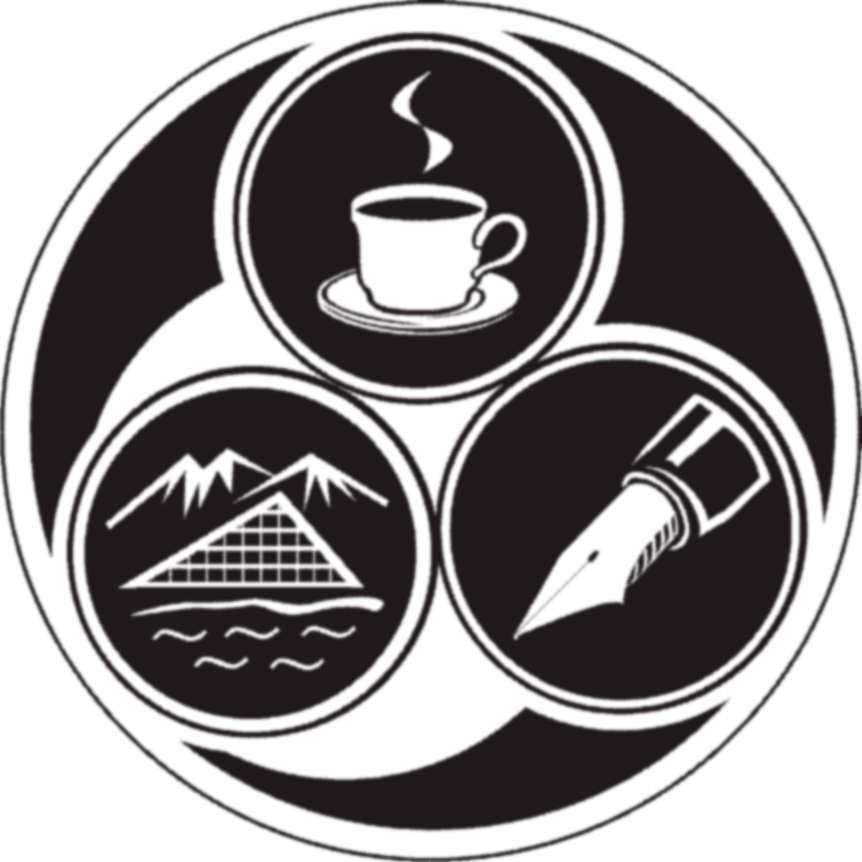 